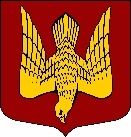 СОВЕТ  ДЕПУТАТОВМУНИЦИПАЛЬНОГО ОБРАЗОВАНИЯСТАРОЛАДОЖСКОЕ СЕЛЬСКОЕ ПОСЕЛЕНИЕ ВОЛХОВСКОГО МУНИЦИПАЛЬНОГО РАЙОНАЛЕНИНГРАДСКОЙ ОБЛАСТИЧЕТВЕРТОГО СОЗЫВАРЕШЕНИЕот      _10 марта_2020  года                                                               №__5__О внесении изменений и дополнений в Решение Совета депутатов № 18 от 20.12.2019г. «О бюджете муниципального образования Староладожское сельское поселение Волховского муниципального района Ленинградской областина 2020 год  и плановый период 2021 и 2022 годов»В соответствии с Федеральным законом от 06.10.2003 года № 131-ФЗ «Об общих принципах организации местного самоуправления в Российской Федерации», Бюджетным кодексом Российской Федерации и руководствуясь Уставом муниципального образования Староладожское сельское поселение Волховского муниципального района, Положением о бюджетном процессе в муниципальном образовании Староладожское сельское поселение Волховского муниципального района, рассмотрев изменения и дополнения в решение Совета депутатов № 18 от 20.12.2019 года «О бюджете муниципального образования Староладожское сельское поселение Волховского муниципального района Ленинградской области на 2020 год и плановый период 2021 и 2022 годов» Совет депутатов  муниципального образования Староладожское сельское  поселение решил:1. Статью 1 решения изложить в следующей редакции:«1.  Утвердить основные характеристики бюджета МО Староладожское сельское поселение Волховского муниципального района на 2020 год:- прогнозируемый общий объем доходов бюджета МО Староладожское сельское поселение Волховского муниципального района в сумме 28 747,77 тысяч рублей;- общий объем расходов бюджета МО Староладожское сельское поселение Волховского муниципального района в сумме 30 029,35 тысяч рублей;- прогнозируемый дефицит бюджета МО Староладожское сельское поселение Волховского муниципального района в сумме 1 281,58 тысяч рублей.2.  Утвердить основные характеристики бюджета МО Староладожское сельское поселение Волховского муниципального района на 2021 год и на 2022 год:- прогнозируемый общий объем доходов бюджета МО Староладожское сельское поселение Волховского муниципального района на 2021 год в сумме 20 604,72 тысячи рублей и на 2022 год в сумме 21 216,62 тысяч рублей;- общий объем расходов бюджета МО Староладожское сельское поселение Волховского муниципального района на 2021 год в сумме 20 604,72 тысячи рублей, в том числе условно утвержденные расходы в сумме 487,10 тысяч рублей и на 2022 год   21 216,62 тысяч рублей, в том числе условно утвержденные расходы в сумме 1 004,20 тысячи рублей;- прогнозируемый дефицит бюджета МО Староладожское сельское поселение Волховского муниципального района в сумме 0,00 тысяч рублей»2. Приложение № 1 «Прогнозируемые поступления доходов бюджета муниципального образования Староладожское сельское поселение на 2020 год и плановый период 2021 и 2022 годов» читать в новой редакции.3. Приложение № 2 «Безвозмездные поступления в бюджет муниципального образования Староладожское сельское поселение на 2020 год и плановый период 2021 и 2022 годов» читать в новой редакции.4. Приложение № 3 «Администраторы доходов муниципального образования Староладожское сельское поселение Волховского муниципального района Ленинградской области» дополнить строкой следующего содержания:5. Приложение № 4 «Распределение бюджетных ассигнований по разделам и подразделам функциональной классификации расходов на 2020 год  и плановый период 2021 и 2022 годов» читать в новой редакции.6. Приложение № 6 «Распределение бюджетных ассигнований бюджета муниципального образования Староладожское сельское поселение по  целевым статьям (муниципальным программам и непрограммным направлениям деятельности), группам и подгруппам видов расходов, разделам и подразделам классификации расходов на 2020 год  и плановый период 2021 и 2022 годов» читать в новой редакции.7. Приложение № 7 «Распределение бюджетных ассигнований по разделам и подразделам, целевым статьям (муниципальным программам и непрограммным направлениям деятельности), группам и подгруппам видов расходов классификации расходов на 2020 год и плановый период 2021 и 2022 годов» читать в новой редакции.8. Приложение № 9 «Ведомственная структура бюджета муниципального образования Староладожское сельское поселение Волховского муниципального района Ленинградской области на 2020 год и плановый период 2021 и 2022 годов» читать в новой редакции.9. Пункт 6 статьи 5 решения изложить в следующей редакции:          «6. Утвердить в составе расходов бюджета муниципального образования Староладожское сельское поселение Волховского муниципального района объем бюджетных ассигнований дорожного фонда муниципального образования Староладожское сельское поселение Волховского муниципального района: на 2020 год в сумме 4 550,91 тысячи рублей,на 2021 год в сумме 1 596,60  тысячи рублей,на 2022 год в сумме 1 617,40 тысячи рублей»10. Дополнить решение приложением № 13 «Источники финансирования дефицита бюджета муниципального образования Староладожское сельское поселение Волховского муниципального района Ленинградской области на 2020 год».11. Настоящее решение вступает в силу на следующий день после его официального опубликования в средствах массовой информации.Глава муниципального образования                                                      Ф.А. КоноплевПриложение № 2к решению Совета депутатовмуниципального образованияСтароладожское сельское поселениеот 20.12.2019 г. № 18в редакции от 10.03.2020 г. № 5Приложение № 6к решению Совета депутатовмуниципального образованияСтароладожское сельское поселениеот 20.12.2019 г. № 18в редакции от 10.03.2020 г. № 5Приложение № 7к решению Совета депутатовмуниципального образованияСтароладожское сельское поселениеот 20.12.2019 г. № 18в редакции от 10.03.2020 г. № 5Приложение № 9к решению Совета депутатовмуниципального образованияСтароладожское сельское поселениеот 20.12.2019 г. № 18в редакции от 10.03.2020 г. № 5Приложение № 13к решению Совета депутатовмуниципального образованияСтароладожское сельское поселениеот 20.12.2019 г. № 18в редакции от 10.03.2020 г. № 5АдминистратордоходовКод экономическойклассификациидоходовНаименование экономической классификации доходов8212 02 16001 10 0000 150Дотации бюджетам сельских поселений на выравнивание бюджетной обеспеченности из бюджетов муниципальных районовПриложение № 1к решению Совета депутатовмуниципального образованияСтароладожское сельское поселениеот 20.12.2019 г. № 18в редакции от 10.03.2020 г. № 5Прогнозируемые поступления доходов бюджета муниципального образованияПриложение № 1к решению Совета депутатовмуниципального образованияСтароладожское сельское поселениеот 20.12.2019 г. № 18в редакции от 10.03.2020 г. № 5Прогнозируемые поступления доходов бюджета муниципального образованияПриложение № 1к решению Совета депутатовмуниципального образованияСтароладожское сельское поселениеот 20.12.2019 г. № 18в редакции от 10.03.2020 г. № 5Прогнозируемые поступления доходов бюджета муниципального образованияПриложение № 1к решению Совета депутатовмуниципального образованияСтароладожское сельское поселениеот 20.12.2019 г. № 18в редакции от 10.03.2020 г. № 5Прогнозируемые поступления доходов бюджета муниципального образованияПриложение № 1к решению Совета депутатовмуниципального образованияСтароладожское сельское поселениеот 20.12.2019 г. № 18в редакции от 10.03.2020 г. № 5Прогнозируемые поступления доходов бюджета муниципального образованияПриложение № 1к решению Совета депутатовмуниципального образованияСтароладожское сельское поселениеот 20.12.2019 г. № 18в редакции от 10.03.2020 г. № 5Прогнозируемые поступления доходов бюджета муниципального образованияПриложение № 1к решению Совета депутатовмуниципального образованияСтароладожское сельское поселениеот 20.12.2019 г. № 18в редакции от 10.03.2020 г. № 5Прогнозируемые поступления доходов бюджета муниципального образованияСтароладожское сельское поселение на 2020 год и плановый период 2021 и 2022 годовСтароладожское сельское поселение на 2020 год и плановый период 2021 и 2022 годовСтароладожское сельское поселение на 2020 год и плановый период 2021 и 2022 годовСтароладожское сельское поселение на 2020 год и плановый период 2021 и 2022 годовСтароладожское сельское поселение на 2020 год и плановый период 2021 и 2022 годовСтароладожское сельское поселение на 2020 год и плановый период 2021 и 2022 годовСтароладожское сельское поселение на 2020 год и плановый период 2021 и 2022 годовкод бюджетнойИСТОЧНИК ДОХОДОВсумма (тысяч рублей)сумма (тысяч рублей)сумма (тысяч рублей)сумма (тысяч рублей)сумма (тысяч рублей)классификации2020 год2020 год2021 год2021 год2022 год1 00 00000 00 0000 000ДОХОДЫ10 388,3010 388,309 721,909 721,9010 042,501 01 00000 00 0000 000НАЛОГ НА ПРИБЫЛЬ, ДОХОДЫ2 829,402 829,402 999,202 999,203 206,101 01 02000 01 0000 110Налог на доходы физических лиц2 829,402 829,402 999,202 999,203 206,101 03 00000 00 0000 000НАЛОГИ НА ТОВАРЫ (РАБОТЫ, УСЛУГИ), РЕАЛИЗУЕМЫЕ НА ТЕРРИТОРИИ РОССИЙСКОЙ ФЕДЕРАЦИИ1 074,101 074,101 092,401 092,401 113,201 03 02000 01 0000 110Акцизы по подакцизным товарам (продукции), производимым на территории Российской Федерации1 074,101 074,101 092,401 092,401 113,201 05 00000 00 0000 000НАЛОГИ НА СОВОКУПНЫЙ ДОХОД9,509,509,809,8010,201 05 03000 01 0000 110Единый сельскохозяйственный налог9,509,509,809,8010,201 06 00000 00 0000 000НАЛОГИ НА ИМУЩЕСТВО4 052,504 052,504 170,604 170,604 226,001 06 01030 10 0000 110Налог на имущество физических лиц взимаемый по ставкам, применяемым к объектам налогообложения, расположенным в границах поселений440,00440,00457,60457,60475,901 06 06000 00 0000 110Земельный налог3 612,503 612,503 713,003 713,003 750,101 08 00000 00 0000 110ГОСУДАРСТВЕННАЯ ПОШЛИНА10,0010,0010,0010,0010,001 08 04020 01 0000 110Государственная пошлина за совершение нотариальных действий должностными лицами органов местного самоуправления, уполномоченными в соответствии с законодательными актами РФ на совершение нотариальных действий10,0010,0010,0010,0010,001 11 00000 00 0000 000ДОХОДЫ ОТ ИСПОЛЬЗОВАНИЯ ИМУЩЕСТВА, НАХОДЯЩЕГОСЯ В ГОСУДАРСТВЕННОЙ И МУНИЦИПАЛЬНОЙ СОБСТВЕННОСТИ2 362,802 362,801 389,901 389,901 427,001 11 05025 10 0000 120Доходы, получаемые в виде арендной платы, а также средства от продажи права на заключение договоров аренды за земли, находящиеся в собственности сельских поселений (за исключением земельных участков муниципальных бюджетных и автономных учреждений)116,80116,80116,80116,80116,801 11 05035 10 0000 120Доходы от сдачи в аренду имущества, находящегося в оперативном управлении органов управления поселений и созданных ими учреждений1 706,001 706,00713,10713,10720,201 11 09045 10 0000 120 Прочие поступления от использования имущества, находящегося в собственности поселений (за исключением имущества муниципальных автономных учреждений, а также имущества муниципальных унитарных предприятий, в том числе казенных) (денежные средства от физических лиц в виде платы за пользование жилым помещением, предоставленным по договору найма)540,00540,00560,00560,00590,001 17 00000 00 0000 000ПРОЧИЕ НЕНАЛОГОВЫЕ ДОХОДЫ50,0050,0050,0050,0050,001 17 05050 10 0000 180Прочие неналоговые доходы бюджетов поселений 50,0050,0050,0050,0050,002 02 00000 00 0000 000БЕЗВОЗМЕЗДНЫЕ ПОСТУПЛЕНИЯ 18 359,4718 359,4710 882,8210 882,8211 174,122 02 16001 10 0000 150Дотации бюджетам сельских поселений на выравнивание бюджетной обеспеченности 9 465,009 465,009 763,509 763,5010 040,602 02 20216 10 0000 150Субсидии бюджетам сельских поселений на осуществление дорожной деятельности в отношении автомобильных дорог общего пользования, а также капитального ремонта и ремонта дворовых территорий многоквартирных домов, проездов к дворовым территориям многоквартирных домов населенных пунктов2 927,472 927,47504,20504,20504,202 02 29999 10 0000 150Прочие субсидии бюджетам сельских поселений 5 268,285 268,280,000,000,002 02 30024 10 0000 150Субвенции бюджетам сельских поселений на выполнение передаваемых полномочий субъектов Российской Федерации 3,523,523,523,523,522 02 35118 10 0000 150Субвенции бюджетам сельских поселений на осуществление первичного воинского учета на территориях, где отсутствуют военные комиссариаты267,20267,20271,60271,60285,802 02 49999 10 0000 150Прочие межбюджетные трансферты, передаваемые бюджетам сельских поселений 428,00428,00340,00340,00340,00ВСЕГО28 747,7728 747,7720 604,7220 604,7221 216,62Безвозмездные поступления  в бюджет муниципального образованияБезвозмездные поступления  в бюджет муниципального образованияБезвозмездные поступления  в бюджет муниципального образованияБезвозмездные поступления  в бюджет муниципального образованияБезвозмездные поступления  в бюджет муниципального образованияБезвозмездные поступления  в бюджет муниципального образованияБезвозмездные поступления  в бюджет муниципального образования Староладожское сельское поселение на 2020 год и плановый период 2021 и 2022 годов Староладожское сельское поселение на 2020 год и плановый период 2021 и 2022 годов Староладожское сельское поселение на 2020 год и плановый период 2021 и 2022 годов Староладожское сельское поселение на 2020 год и плановый период 2021 и 2022 годов Староладожское сельское поселение на 2020 год и плановый период 2021 и 2022 годов Староладожское сельское поселение на 2020 год и плановый период 2021 и 2022 годов Староладожское сельское поселение на 2020 год и плановый период 2021 и 2022 годовкод бюджетнойНаименованиеСумма (тысяч рублей)Сумма (тысяч рублей)Сумма (тысяч рублей)Сумма (тысяч рублей)Сумма (тысяч рублей)классификации2020 год2020 год2021 год2021 год2022 год2 02 00000 00 0000 000БЕЗВОЗМЕЗДНЫЕ ПОСТУПЛЕНИЯ ИЗ ДРУГИХ БЮДЖЕТОВ БЮДЖЕТНОЙ СИСТЕМЫ РОССИЙСКОЙ ФЕДЕРАЦИИ18 359,4718 359,4710 882,8210 882,8211 174,122 02 10000 00 0000 150Дотации бюджетам бюджетной системы Российской Федерации9 465,009 465,009 763,509 763,5010 040,602 02 16001 00 0000 150Дотации на выравнивание бюджетной обеспеченности9 465,009 465,009 763,509 763,5010 040,602 02 16001 10 0000 150Дотации бюджетам сельских поселений на выравнивание бюджетной обеспеченности из бюджетов муниципальных районов (из бюджета Ленинградской области)7 403,007 403,007 701,507 701,507 985,502 02 16001 10 0000 150Дотации бюджетам сельских поселений на выравнивание бюджетной обеспеченности из бюджетов муниципальных районов (из бюджета Волховского муниципального района)2 062,002 062,002 062,002 062,002 055,102 02 20000 00 0000 150Субсидии бюджетам бюджетной системы Российской Федерации (межбюджетные субсидии)8 195,758 195,75504,20504,20504,202 02 20216 00 0000 150Субсидии бюджетам на осуществление дорожной деятельности в отношении автомобильных дорог общего пользования, а также капитального ремонта и ремонта дворовых территорий многоквартирных домов, проездов к дворовым территориям многоквартирных домов населенных пунктов2 927,472 927,47504,20504,20504,202 02 20216 10 0000 150Субсидии бюджетам сельских поселений на осуществление дорожной деятельности в отношении автомобильных дорог общего пользования, а также капитального ремонта и ремонта дворовых территорий многоквартирных домов, проездов к дворовым территориям многоквартирных домов населенных пунктов2 927,472 927,47504,20504,20504,202 02 29999 00 0000 150Прочие субсидии5 268,285 268,280,000,000,002 02 29999 10 0000 150Прочие субсидии бюджетам сельских поселений (на обеспечение выплат стимулирующего характера работникам муниципальных учреждений культуры)785,60785,600,000,000,002 02 29999 10 0000 150Прочие субсидии бюджетам сельских поселений (на приобретение автономных источников электроснабжения (дизель-генераторов) для резервного энергоснабжения объектов жизнеобеспечения населенных пунктов Ленинградской области)2 700,002 700,000,000,000,002 02 29999 10 0000 150Прочие субсидии бюджетам сельских поселений (на реализацию областного закона от 15 января 2018 года № 3-оз "О содействии участию населения в осуществлении местного самоуправления в иных формах на территориях административных центров и городских поселков муниципальных образований Ленинградской области")1 068,381 068,380,000,000,002 02 29999 10 0000 150Прочие субсидии бюджетам поселений (на реализацию областного закона от 28 декабря 2018 года № 147-оз "О старостах сельских населенных пунктов Ленинградской области и содействии участию населения в осуществлении местного самоуправления в иных формах на частях территорий муниципальных образований Ленинградской области")714,30714,300,000,000,002 02 30000 00 0000 150Субвенции бюджетам бюджетной системы Российской Федерации270,72270,72275,12275,12289,322 02 30024 00 0000 150Субвенции местным бюджетам на выполнение передаваемых полномочий субъектов Российской Федерации3,523,523,523,523,522 02 30024 10 0000 150Субвенции бюджетам сельских поселений на выполнение передаваемых полномочий субъектов Российской Федерации (на обеспечение выполнения органами местного самоуправления муниципальных образований отдельных государственных полномочий Ленинградской области в сфере административных правоотношений)3,523,523,523,523,522 02 35118 00 0000 150Субвенции бюджетам на осуществление первичного воинского учета на территориях, где отсутствуют военные комиссариаты267,20267,20271,60271,60285,802 02 35118 10 0000 150Субвенции бюджетам сельских поселений на осуществление первичного воинского учета на территориях, где отсутствуют военные комиссариаты267,20267,20271,60271,60285,802 02 40000 00 0000 150Иные межбюджетные трансферты428,00428,00340,00340,00340,002 02 49999 00 0000 150Прочие межбюджетные трансферты, передаваемые бюджетам 428,00428,00340,00340,00340,002 02 49999 10 0000 150Прочие межбюджетные трансферты, передаваемые бюджетам сельских поселений (на организацию и проведение мероприятий в сфере культуры)150,00150,00150,00150,00150,002 02 49999 10 0000 150Прочие межбюджетные трансферты, передаваемые бюджетам сельских поселений (поддержка отрасли культуры)190,00190,00190,00190,00190,002 02 49999 10 0000 150Прочие межбюджетные трансферты, передаваемые бюджетам поселений (на благоустройство общественных зон и дворовых территорий многоквартирных домов)88,0088,000,000,000,00ВСЕГО18 359,4718 359,4710 882,8210 882,8211 174,12Приложение № 5к решению Совета депутатовмуниципального образованияСтароладожское сельское поселениеот 20.12.2019 г. № 18в редакции от 10.03.2020 г. № 5Распределение бюджетных ассигнованийПриложение № 5к решению Совета депутатовмуниципального образованияСтароладожское сельское поселениеот 20.12.2019 г. № 18в редакции от 10.03.2020 г. № 5Распределение бюджетных ассигнованийПриложение № 5к решению Совета депутатовмуниципального образованияСтароладожское сельское поселениеот 20.12.2019 г. № 18в редакции от 10.03.2020 г. № 5Распределение бюджетных ассигнованийПриложение № 5к решению Совета депутатовмуниципального образованияСтароладожское сельское поселениеот 20.12.2019 г. № 18в редакции от 10.03.2020 г. № 5Распределение бюджетных ассигнованийПриложение № 5к решению Совета депутатовмуниципального образованияСтароладожское сельское поселениеот 20.12.2019 г. № 18в редакции от 10.03.2020 г. № 5Распределение бюджетных ассигнованийПриложение № 5к решению Совета депутатовмуниципального образованияСтароладожское сельское поселениеот 20.12.2019 г. № 18в редакции от 10.03.2020 г. № 5Распределение бюджетных ассигнованийПриложение № 5к решению Совета депутатовмуниципального образованияСтароладожское сельское поселениеот 20.12.2019 г. № 18в редакции от 10.03.2020 г. № 5Распределение бюджетных ассигнованийПриложение № 5к решению Совета депутатовмуниципального образованияСтароладожское сельское поселениеот 20.12.2019 г. № 18в редакции от 10.03.2020 г. № 5Распределение бюджетных ассигнованийПриложение № 5к решению Совета депутатовмуниципального образованияСтароладожское сельское поселениеот 20.12.2019 г. № 18в редакции от 10.03.2020 г. № 5Распределение бюджетных ассигнованийпо разделам и подразделам функциональной по разделам и подразделам функциональной по разделам и подразделам функциональной по разделам и подразделам функциональной по разделам и подразделам функциональной по разделам и подразделам функциональной по разделам и подразделам функциональной по разделам и подразделам функциональной по разделам и подразделам функциональной классификации расходов на 2020 год  и плановый период 2021 и 2022 годовклассификации расходов на 2020 год  и плановый период 2021 и 2022 годовклассификации расходов на 2020 год  и плановый период 2021 и 2022 годовклассификации расходов на 2020 год  и плановый период 2021 и 2022 годовклассификации расходов на 2020 год  и плановый период 2021 и 2022 годовклассификации расходов на 2020 год  и плановый период 2021 и 2022 годовклассификации расходов на 2020 год  и плановый период 2021 и 2022 годовклассификации расходов на 2020 год  и плановый период 2021 и 2022 годовклассификации расходов на 2020 год  и плановый период 2021 и 2022 годовНаименование разделакодкодкодСумма (тыс. руб.)Сумма (тыс. руб.)Сумма (тыс. руб.)Сумма (тыс. руб.)Сумма (тыс. руб.)и подразделаразделаподразделаподраздела2020 год2020 год2021 год2021 год2022 годразделаподразделаподраздела2020 год2020 год2021 год2021 год2022 годОбщегосударственные вопросы01008 077,728 077,728 313,268 313,268 333,26Функционирование Правительства РФ, высших исполнительных органов государственной власти, субъектов РФ, местных администраций010401047 629,467 629,467 845,007 845,007 845,00Обеспечение деятельности финансовых, налоговых и таможенных органов и органов финансового (финансово-бюджетного) надзора01060106214,74214,74214,74214,74214,74Другие общегосударственные вопросы01130113233,52233,52253,52253,52273,52Национальная оборона0200267,20267,20271,60271,60285,80Мобилизационная и вневойсковая подготовка02030203267,20267,20271,60271,60285,80Национальная безопасность и правоохранительная деятельность030050,0050,0050,0050,0050,00Защита населения и территории от чрезвычайных ситуаций природного и техногенного характера, гражданская оборона0309030925,0025,0025,0025,0025,00Обеспечение пожарной безопасности0310031025,0025,0025,0025,0025,00Национальная экономика04004 550,914 550,911 596,601 596,601 617,40Дорожное хозяйство040904094 550,914 550,911 596,601 596,601 617,40Жилищно- коммунальное хозяйство 05008 527,328 527,322 836,162 836,162 605,96Жилищное хозяйство05010501601,70601,70560,00560,00590,00Коммунальное хозяйство050205023 576,043 576,040,000,000,00Благоустройство050305034 349,584 349,582 276,162 276,162 015,96Культура и кинематография 08004 961,204 961,203 340,003 340,003 490,00Культура080108014 961,204 961,203 340,003 340,003 490,00Социальная политика1000445,00445,00460,00460,00480,00Пенсионное обеспечение10011001445,00445,00460,00460,00480,00Физическая культура и спорт11003 150,003 150,003 250,003 250,003 350,00Физическая культура 110111013 150,003 150,003 250,003 250,003 350,00Итого по кодам бюджетной классификации30 029,3530 029,3519 633,3219 633,3219 422,42Условно утвержденные расходы487,10487,101 004,20ВСЕГО РАСХОДОВ30 029,3530 029,3520 604,7220 604,7221 216,62Распределение бюджетных ассигнований бюджета Распределение бюджетных ассигнований бюджета Распределение бюджетных ассигнований бюджета Распределение бюджетных ассигнований бюджета Распределение бюджетных ассигнований бюджета Распределение бюджетных ассигнований бюджета Распределение бюджетных ассигнований бюджета Распределение бюджетных ассигнований бюджета Распределение бюджетных ассигнований бюджета Распределение бюджетных ассигнований бюджета муниципального образования Староладожское сельское поселениемуниципального образования Староладожское сельское поселениемуниципального образования Староладожское сельское поселениемуниципального образования Староладожское сельское поселениемуниципального образования Староладожское сельское поселениемуниципального образования Староладожское сельское поселениемуниципального образования Староладожское сельское поселениемуниципального образования Староладожское сельское поселениемуниципального образования Староладожское сельское поселениемуниципального образования Староладожское сельское поселениепо  целевым статьям (муниципальным программам и по  целевым статьям (муниципальным программам и по  целевым статьям (муниципальным программам и по  целевым статьям (муниципальным программам и по  целевым статьям (муниципальным программам и по  целевым статьям (муниципальным программам и по  целевым статьям (муниципальным программам и по  целевым статьям (муниципальным программам и по  целевым статьям (муниципальным программам и по  целевым статьям (муниципальным программам и непрограммным направлениям деятельности), группам и подгруппам видов расходов, разделам и подразделам классификации расходовнепрограммным направлениям деятельности), группам и подгруппам видов расходов, разделам и подразделам классификации расходовнепрограммным направлениям деятельности), группам и подгруппам видов расходов, разделам и подразделам классификации расходовнепрограммным направлениям деятельности), группам и подгруппам видов расходов, разделам и подразделам классификации расходовнепрограммным направлениям деятельности), группам и подгруппам видов расходов, разделам и подразделам классификации расходовнепрограммным направлениям деятельности), группам и подгруппам видов расходов, разделам и подразделам классификации расходовнепрограммным направлениям деятельности), группам и подгруппам видов расходов, разделам и подразделам классификации расходовнепрограммным направлениям деятельности), группам и подгруппам видов расходов, разделам и подразделам классификации расходовнепрограммным направлениям деятельности), группам и подгруппам видов расходов, разделам и подразделам классификации расходовнепрограммным направлениям деятельности), группам и подгруппам видов расходов, разделам и подразделам классификации расходовна 2020 год  и плановый период 2021 и 2022 годовна 2020 год  и плановый период 2021 и 2022 годовна 2020 год  и плановый период 2021 и 2022 годовна 2020 год  и плановый период 2021 и 2022 годовна 2020 год  и плановый период 2021 и 2022 годовна 2020 год  и плановый период 2021 и 2022 годовна 2020 год  и плановый период 2021 и 2022 годовна 2020 год  и плановый период 2021 и 2022 годовна 2020 год  и плановый период 2021 и 2022 годовна 2020 год  и плановый период 2021 и 2022 годов(тыс. руб.)Наименование кодкодкодкодкодкод2020 год2021 год2022 годНаименование Целевая статьяВид расходаВид расходаВид расходаРазделподразделРазделподраздел2020 год2021 год2022 годМуниципальная программа МО Староладожское сельское поселение "Устойчивое общественное развитие в МО Староладожское сельское поселение на 2020-2022 гг."01 0 00 00000230,00250,00270,00Подпрограмма "Информационное обеспечение деятельности органов местного самоуправления в МО Староладожское сельское поселение" 01 1 00 00000185,00204,00222,00Основное мероприятие "Освещение деятельности органов местного самоуправления в средствах массовой информации"01 1 01 00000185,00204,00222,00Мероприятия по обеспечению функционирования официального сайта МО Староладожское сельское поселение 01 1 01 1001035,0039,0042,00Иные закупки товаров, работ и услуг для обеспечения государственных (муниципальных) нужд01 1 01 1001024024035,0039,0042,00Другие общегосударственные вопросы01 1 01 1001024024001130113011335,0039,0042,00Мероприятия по освещению деятельности органов местного самоуправления в печатном органе 01 1 01 10020150,00165,00180,00Иные закупки товаров, работ и услуг для обеспечения государственных (муниципальных) нужд01 1 01 10020240240150,00165,00180,00Другие общегосударственные вопросы01 1 01 10020240240011301130113150,00165,00180,00Подпрограмма "Информатизация органов местного самоуправления в МО Староладожское сельское поселение" 01 2 00 0000045,0046,0048,00Основное мероприятие "Развитие информационно-вычислительной сети"01 2 01 0000045,0046,0048,00Мероприятия по обслуживанию информационно-телекоммуникационных систем 01 2 01 1004020,0021,0023,00Иные закупки товаров, работ и услуг для обеспечения государственных (муниципальных) нужд01 2 01 1004024024020,0021,0023,00Другие общегосударственные вопросы01 2 01 1004024024001130113011320,0021,0023,00Мероприятия по эксплуатации систем передачи данных 01 2 01 1005015,0015,0015,00Иные закупки товаров, работ и услуг для обеспечения государственных (муниципальных) нужд01 2 01 1005024024015,0015,0015,00Другие общегосударственные вопросы01 2 01 1005024024001130113011315,0015,0015,00Мероприятия по приобретению и технической поддержке специализированного программного обеспечения 01 2 01 1006010,0010,0010,00Иные закупки товаров, работ и услуг для обеспечения государственных (муниципальных) нужд01 2 01 1006024024010,0010,0010,00Другие общегосударственные вопросы01 2 01 1006024024001130113011310,0010,0010,00Муниципальная программа МО Староладожское сельское поселение "Безопасность МО Староладожское сельское поселение на 2020-2022 гг."02 0 00 0000050,0050,0050,00Подпрограмма "Предупреждение чрезвычайных ситуаций, развитие гражданской обороны, защита населения и территории от чрезвычайных ситуаций  природного и техногенного характера, обеспечение пожарной безопасности и безопасности людей на водных объектах" 02 1 00 0000050,0050,0050,00Основное мероприятие "Повышение безопасности населения"02 1 01 0000025,0025,0025,00Мероприятия по развитию гражданской обороны на территории МО Староладожское сельское поселение 02 1 01 1007025,0025,0025,00Иные закупки товаров, работ и услуг для обеспечения государственных (муниципальных) нужд02 1 01 1007024024025,0025,0025,00Защита населения и территории от чрезвычайных ситуаций природного и техногенного характера, гражданская оборона02 1 01 1007024024003090309030925,0025,0025,00Основное мероприятие "Пожарная безопасность"02 1 02 0000025,0025,0025,00Мероприятия по обеспечению пожарной безопасности на территории МО Староладожское сельское поселение 02 1 02 1008025,0025,0025,00Иные закупки товаров, работ и услуг для обеспечения государственных (муниципальных) нужд02 1 02 1008024024025,0025,0025,00Обеспечение пожарной безопасности02 1 02 1008024024003100310031025,0025,0025,00Муниципальная программа МО Староладожское сельское поселение "Развитие автомобильных дорог общего пользования, дворовых территорий многоквартирных домов и проездов к ним  в МО Староладожское сельское поселение на 2020-2022 гг."03 0 00 000004 051,571 596,601 617,40Подпрограмма "Поддержание существующей сети автомобильных дорог общего пользования местного значения, дворовых территорий многоквартирных домов и проездов к ним" 03 1 00 000004 001,571 496,601 517,40Основное мероприятие "Содержание, капитальный ремонт и ремонт автомобильных дорог общего пользования местного значения, дворовых территорий многоквартирных домов и проездов к ним"03 1 01 000004 001,571 496,601 517,40Мероприятия по проведению ремонта покрытий улиц, дорог, дворовых территорий многоквартирных домов 03 1 01 1009097,90272,40213,20Иные закупки товаров, работ и услуг для обеспечения государственных (муниципальных) нужд03 1 01 1009024024097,90272,40213,20Дорожное хозяйство03 1 01 1009024024004090409040997,90272,40213,20Мероприятия по содержанию улиц, дорог, дворовых территорий многоквартирных домов 03 1 01 10100650,00720,00800,00Иные закупки товаров, работ и услуг для обеспечения государственных (муниципальных) нужд03 1 01 10100240240650,00720,00800,00Дорожное хозяйство03 1 01 10100240240040904090409650,00720,00800,00Капитальный ремонт и ремонт автомобильных дорог общего пользования местного значения03 1 01 S0140560,40504,20504,20Иные закупки товаров, работ и услуг для обеспечения государственных (муниципальных) нужд03 1 01 S0140240240560,40504,20504,20Дорожное хозяйство03 1 01 S0140240240040904090409560,40504,20504,20Капитальный ремонт и ремонт автомобильных дорог общего пользования местного значения, имеющих приоритетный социально-значимый характер03 1 01 S42002 693,270,000,00Иные закупки товаров, работ и услуг для обеспечения государственных (муниципальных) нужд03 1 01 S42002402402 693,270,000,00Дорожное хозяйство03 1 01 S42002402400409040904092 693,270,000,00Подпрограмма "Повышение безопасности дорожного движения" 03 3 00 0000050,00100,00100,00Основное мероприятие "Развитие безопасности дорожного движения"03 3 01 0000050,00100,00100,00Мероприятия по приобретению и установке элементов обустройства автомобильных дорог (дорожные знаки, искусственные неровности)03 3 01 1012050,00100,00100,00Иные закупки товаров, работ и услуг для обеспечения государственных (муниципальных) нужд03 3 01 1012024024050,00100,00100,00Дорожное хозяйство03 3 01 1012024024004090409040950,00100,00100,00Муниципальная программа МО Староладожское сельское поселение "Обеспечение устойчивого функционирования и развития коммунальной и инженерной инфраструктуры и повышение энергоэффективности в МО Староладожское сельское поселение в 2020 году"04 0 00 000003 576,040,000,00Подпрограмма "Теплоснабжение  в МО Староладожское сельское поселение" 04 2 00 000003 576,040,000,00Основное мероприятие "Усовершенствование сетей теплоснабжения"04 2 01 000003 576,040,000,00Прочие мероприятия в сфере теплоснабжения04 2 01 10380150,000,000,00Иные закупки товаров, работ и услуг для обеспечения государственных (муниципальных) нужд04 2 01 10380240240150,000,000,00Коммунальное хозяйство04 2 01 10380240240050205020502150,000,000,00На приобретение автономных источников электроснабжения (дизель-генераторов) для резервного энергоснабжения объектов жизнеобеспечения населенных пунктов Ленинградской области 04 2 01 S42702 850,000,000,00Иные закупки товаров, работ и услуг для обеспечения государственных (муниципальных) нужд04 2 01 S42702402402 850,000,000,00Коммунальное хозяйство04 2 01 S42702402400502050205022 850,000,000,00На капитальное строительство (реконструкцию) объектов теплоэнергетики, включая проектно-изыскательские работы 04 2 01 S4730576,040,000,00Бюджетные инвестиции в объекты капитального строительства государственной (муниципальной) собственности 04 2 01 S4730414414576,040,000,00Коммунальное хозяйство04 2 01 S4730414414050205020502576,040,000,00Муниципальная программа МО Староладожское сельское поселение "Благоустройство территории МО Староладожское сельское поселение на 2020-2022 гг."05 0 00 00000841,00750,00750,00Подпрограмма "Озеленение территории МО Староладожское сельское поселение" 05 1 00 0000025,0025,0025,00Основное мероприятие "Озеленение территории"05 1 01 0000025,0025,0025,00Мероприятия по озеленению территории 05 1 01 1016025,0025,0025,00Иные закупки товаров, работ и услуг для обеспечения государственных (муниципальных) нужд05 1 01 1016024024025,0025,0025,00Благоустройство05 1 01 1016024024005030503050325,0025,0025,00Подпрограмма "Организация и содержание мест захоронения" 05 2 00 0000025,0025,0025,00Основное мероприятие "Содержание мест захоронения"05 2 01 0000025,0025,0025,00Мероприятия по содержанию гражданского кладбища05 2 01 1017025,0025,0025,00Иные закупки товаров, работ и услуг для обеспечения государственных (муниципальных) нужд05 2 01 1017024024025,0025,0025,00Благоустройство05 2 01 1017024024005030503050325,0025,0025,00Подпрограмма "Прочие мероприятия по благоустройству территории МО Староладожское сельское поселение" 05 3 00 00000791,00700,00700,00Основное мероприятие "Благоустройство территории"05 3 01 00000700,00700,00700,00Мероприятия по ликвидации несанкционированных свалок, окашиванию территории, ремонту и обслуживанию общественных колодцев, прочие мероприятия по благоустройству территории05 3 01 10180700,00700,00700,00Иные закупки товаров, работ и услуг для обеспечения государственных (муниципальных) нужд05 3 01 10180240240700,00700,00700,00Благоустройство05 3 01 10180240240050305030503700,00700,00700,00Основное мероприятие "Благоустройство общественных зон и дворовых территорий многоквартирных домов"05 3 02 0000091,000,000,00На благоустройство общественных зон и дворовых территорий многоквартирных домов 05 3 02 6038088,000,000,00Иные закупки товаров, работ и услуг для обеспечения государственных (муниципальных) нужд05 3 02 6038024024088,000,000,00Благоустройство05 3 02 6038024024005030503050388,000,000,00На благоустройство общественных зон и дворовых территорий многоквартирных домов 05 3 02 F03803,000,000,00Иные закупки товаров, работ и услуг для обеспечения государственных (муниципальных) нужд05 3 02 F03802402403,000,000,00Благоустройство05 3 02 F03802402400503050305033,000,000,00Муниципальная программа МО Староладожское сельское поселение "Культура МО Староладожское сельское поселение на 2020-2022 гг."06 0 00 000004 421,203 000,003 150,00Подпрограмма "Обеспечение доступа жителей МО Староладожское сельское поселение к культурным ценностям" 06 1 00 000004 421,203 000,003 150,00Основное мероприятие "Создание условий для организации досуга и обеспечения жителей поселения услугами организаций культуры"06 1 01 000004 421,203 000,003 150,00Предоставление муниципальным бюджетным учреждениям субсидий для выполнения муниципального задания06 1 01 001702 850,003 000,003 150,00Субсидии бюджетным учреждениям 06 1 01 001706106102 850,003 000,003 150,00Культура06 1 01 001706106100801080108012 850,003 000,003 150,00На обеспечение выплат стимулирующего характера работникам муниципальных учреждений культуры Ленинградской области06 1 01 S03601 571,200,000,00Субсидии бюджетным учреждениям 06 1 01 S03606106101 571,200,000,00Культура06 1 01 S03606106100801080108011 571,200,000,00Муниципальная программа МО Староладожское сельское поселение «Поддержка молодежи и развитие физической культуры и спорта в МО Староладожское сельское поселение на 2020-2022 гг.»07 0 00 000003 150,003 250,003 350,00Подпрограмма "Мероприятия в области физической культуры и спорта, туризма" 07 1 00 000003 150,003 250,003 350,00Основное мероприятие "Формирование здорового образа жизни населения" 07 1 01 000003 150,003 250,003 350,00Предоставление муниципальным бюджетным учреждениям субсидий для выполнения муниципального задания07 1 01 001703 150,003 250,003 350,00Субсидии бюджетным учреждениям 07 1 01 001706106103 150,003 250,003 350,00Физическая культура07 1 01 001706106101101110111013 150,003 250,003 350,00Муниципальная программа МО Староладожское сельское поселение "Развитие части территории МО Староладожское сельское поселение на ."10 0 00 00000751,950,000,00Подпрограмма "Реализация проектов местных инициатив граждан" 10 1 00 00000751,950,000,00Основное мероприятие "Ремонт автомобильных дорог" 10 1 01 00000499,340,000,00На реализацию областного закона от 28 декабря 2018 года № 147-оз "О старостах сельских населенных пунктов Ленинградской области и содействии участию населения в осуществлении местного самоуправления в иных формах на частях территорий муниципальных образований Ленинградской области"10 1 01 S4770499,340,000,00Иные закупки товаров, работ и услуг для обеспечения государственных (муниципальных) нужд10 1 01 S4770240240499,340,000,00Дорожное хозяйство10 1 01 S4770240240040904090409499,340,000,00Основное мероприятие "Благоустройство детских игровых площадок" 10 1 02 00000252,610,000,00На реализацию областного закона от 28 декабря 2018 года № 147-оз "О старостах сельских населенных пунктов Ленинградской области и содействии участию населения в осуществлении местного самоуправления в иных формах на частях территорий муниципальных образований Ленинградской области"10 1 02 S4770252,610,000,00Иные закупки товаров, работ и услуг для обеспечения государственных (муниципальных) нужд10 1 02 S4770240240252,610,000,00Благоустройство10 1 02 S4770240240050305030503252,610,000,00Муниципальная программа МО Староладожское сельское поселение "Устойчивое общественное развитие в административном центре МО Староладожское сельское поселение на 2020 год "13 0 00 000001 124,680,000,00Подпрограмма "Реализация социально-значимого проекта" 13 1 00 000001 124,680,000,00Основное мероприятие "Благоустройство территории с. Старая Ладога" 13 1 01 000001 124,680,000,00На реализацию областного закона от 15 января 2018 года № 3-оз "О содействии участию населения в осуществлении местного самоуправления в иных формах на территориях административных центров муниципальных образований Ленинградской области"13 1 01 S46601 124,680,000,00Иные закупки товаров, работ и услуг для обеспечения государственных (муниципальных) нужд13 1 01 S46602402401 124,680,000,00Благоустройство13 1 01 S46602402400503050305031 124,680,000,00Обеспечение деятельности органов местного самоуправления 67 0 00 000007 847,728 063,268 063,26Обеспечение деятельности главы местной администрации (исполнительно-распорядительного органа муниципального образования)67 2 00 000001 310,001 360,001 360,00Непрограммные расходы 67 2 01 000001 310,001 360,001 360,00Исполнение функций органов местного самоуправления67 2 01 001501 310,001 360,001 360,00Расходы на выплату персоналу государственных (муниципальных) органов 67 2 01 001501201201 310,001 360,001 360,00Функционирование Правительства РФ, высших исполнительных органов государственной  власти субъектов РФ, местных администраций67 2 01 001501201200104010401041 310,001 360,001 360,00Обеспечение деятельности аппаратов органов местного самоуправления67 3 00 000006 537,726 703,266 703,26Непрограммные расходы67 3 01 000006 537,726 703,266 703,26Исполнение функций органов местного самоуправления67 3 01 001506 319,466 485,006 485,00Расходы на выплату персоналу государственных (муниципальных) органов 67 3 01 001501201205 508,005 725,005 725,00Функционирование Правительства РФ, высших исполнительных органов государственной  власти субъектов РФ, местных администраций67 3 01 001501201200104010401045 508,005 725,005 725,00Иные закупки товаров, работ и услуг для обеспечения государственных (муниципальных) нужд67 3 01 00150240240681,46710,00710,00Функционирование Правительства РФ, высших исполнительных органов государственной  власти субъектов РФ, местных администраций67 3 01 00150240240010401040104681,46710,00710,00Уплата налогов, сборов и иных платежей67 3 01 00150850850130,0050,0050,00Функционирование Правительства РФ, высших исполнительных органов государственной  власти субъектов РФ, местных администраций67 3 01 00150850850010401040104130,0050,0050,00Иные межбюджетные трансферты на осуществление полномочий по формированию, исполнению и финансовому контролю за исполнением бюджетов сельских поселений67 3 01 40010170,04170,04170,04Иные межбюджетные трансферты67 3 01 40010540540170,04170,04170,04Обеспечение деятельности финансовых, налоговых и таможенных органов и органов финансового (финансово-бюджетного) надзора67 3 01 40010540540010601060106170,04170,04170,04Иные межбюджетные трансферты на осуществление полномочий Контрольно-счетного органа67 3 01 4004044,7044,7044,70Иные межбюджетные трансферты67 3 01 4004054054044,7044,7044,70Обеспечение деятельности финансовых, налоговых и таможенных органов и органов финансового (финансово-бюджетного) надзора67 3 01 4004054054001060106010644,7044,7044,70Осуществление отдельного государственного полномочия Ленинградской области в сфере административных правоотношений67 3 01 713403,523,523,52Иные закупки товаров, работ и услуг для обеспечения государственных (муниципальных) нужд67 3 01 713402402403,523,523,52Другие общегосударственные вопросы67 3 01 713402402400113011301133,523,523,52Непрограммные расходы органов местного самоуправления поселения68 0 00 000003 985,193 157,762 961,76Непрограммные расходы68 9 00 000003 985,193 157,762 961,76Непрограммные расходы68 9 01 000003 985,193 157,762 961,76Доплаты к пенсиям и пенсии за выслугу лет  муниципальных служащих в рамках непрограммных расходов бюджета МО Староладожское сельское поселение68 9 01 03010445,00460,00480,00Социальные выплаты гражданам, кроме публичных нормативных социальных выплат68 9 01 03010320320445,00460,00480,00Пенсионное обеспечение68 9 01 03010320320100110011001445,00460,00480,00Мероприятия по начислению и сбору квартплаты с нанимателей муниципального жилищного фонда в рамках непрограммных расходов бюджета МО Староладожское сельское поселение68 9 01 1020030,0030,0030,00Иные закупки товаров, работ и услуг для обеспечения государственных (муниципальных) нужд68 9 01 1020024024030,0030,0030,00Жилищное хозяйство68 9 01 1020024024005010501050130,0030,0030,00Взнос на капитальный ремонт в некоммерческую организацию "Фонд капитального ремонта многоквартирных домов Ленинградской области" в рамках непрограммных расходов бюджета МО Староладожское сельское поселение68 9 01 10210571,70530,00560,00Иные закупки товаров, работ и услуг для обеспечения государственных (муниципальных) нужд68 9 01 10210240240571,70530,00560,00Жилищное хозяйство68 9 01 10210240240050105010501571,70530,00560,00Расходы на уличное освещение в рамках непрограммных расходов бюджета МО Староладожское сельское поселение68 9 01 102202 131,291 526,161 265,96Иные закупки товаров, работ и услуг для обеспечения государственных (муниципальных) нужд68 9 01 102202402402 060,001 526,161 265,96Благоустройство68 9 01 102202402400503050305032 060,001 526,161 265,96Исполнение судебных актов68 9 01 1022083083071,290,000,00Благоустройство68 9 01 1022083083005030503050371,290,000,00Расходы на вопросы в области культуры в рамках непрограммных расходов бюджета МО Староладожское сельское поселение68 9 01 10230200,000,000,00Иные закупки товаров, работ и услуг для обеспечения государственных (муниципальных) нужд68 9 01 10230240240200,000,000,00Культура68 9 01 10230240240080108010801200,000,000,00Осуществление первичного воинского учета на территориях, где отсутствуют военные комиссариаты 68 9 01 51180271,60285,80271,60Расходы на выплату персоналу государственных (муниципальных) органов 68 9 01 51180120120245,00254,80245,00Мобилизационная и вневойсковая подготовка68 9 01 51180120120020302030203245,00254,80245,00Иные закупки товаров, работ и услуг для обеспечения государственных (муниципальных) нужд68 9 01 5118024024026,6031,0026,60Мобилизационная и вневойсковая подготовка68 9 01 5118024024002030203020326,6031,0026,60На организацию и проведение мероприятий в сфере культуры68 9 01 60140150,00150,00150,00Субсидии бюджетным учреждениям 68 9 01 60140610610150,00150,00150,00Культура68 9 01 60140610610080108010801150,00150,00150,00Поддержка отрасли культуры68 9 01 S5190190,00190,00190,00Субсидии бюджетным учреждениям68 9 01 S5190610610190,00190,00190,00Культура68 9 01 S5190610610080108010801190,00190,00190,00Итого по кодам бюджетной классификации30 029,3520 117,6220 212,42Условно утвержденные расходы487,101 004,20ВСЕГО РАСХОДОВ30 029,3520 604,7221 216,62Распределение бюджетных ассигнованийРаспределение бюджетных ассигнованийРаспределение бюджетных ассигнованийРаспределение бюджетных ассигнованийРаспределение бюджетных ассигнованийРаспределение бюджетных ассигнованийРаспределение бюджетных ассигнованийРаспределение бюджетных ассигнованийРаспределение бюджетных ассигнованийРаспределение бюджетных ассигнованийРаспределение бюджетных ассигнованийРаспределение бюджетных ассигнованийпо разделам и подразделам, целевым статьям (муниципальным программам и по разделам и подразделам, целевым статьям (муниципальным программам и по разделам и подразделам, целевым статьям (муниципальным программам и по разделам и подразделам, целевым статьям (муниципальным программам и по разделам и подразделам, целевым статьям (муниципальным программам и по разделам и подразделам, целевым статьям (муниципальным программам и по разделам и подразделам, целевым статьям (муниципальным программам и по разделам и подразделам, целевым статьям (муниципальным программам и по разделам и подразделам, целевым статьям (муниципальным программам и по разделам и подразделам, целевым статьям (муниципальным программам и по разделам и подразделам, целевым статьям (муниципальным программам и по разделам и подразделам, целевым статьям (муниципальным программам и непрограммным направлениям деятельности), группам и подгруппам видов расходовнепрограммным направлениям деятельности), группам и подгруппам видов расходовнепрограммным направлениям деятельности), группам и подгруппам видов расходовнепрограммным направлениям деятельности), группам и подгруппам видов расходовнепрограммным направлениям деятельности), группам и подгруппам видов расходовнепрограммным направлениям деятельности), группам и подгруппам видов расходовнепрограммным направлениям деятельности), группам и подгруппам видов расходовнепрограммным направлениям деятельности), группам и подгруппам видов расходовнепрограммным направлениям деятельности), группам и подгруппам видов расходовнепрограммным направлениям деятельности), группам и подгруппам видов расходовнепрограммным направлениям деятельности), группам и подгруппам видов расходовнепрограммным направлениям деятельности), группам и подгруппам видов расходовклассификации расходов на 2020 год и плановый период 2021 и 2022 годовклассификации расходов на 2020 год и плановый период 2021 и 2022 годовклассификации расходов на 2020 год и плановый период 2021 и 2022 годовклассификации расходов на 2020 год и плановый период 2021 и 2022 годовклассификации расходов на 2020 год и плановый период 2021 и 2022 годовклассификации расходов на 2020 год и плановый период 2021 и 2022 годовклассификации расходов на 2020 год и плановый период 2021 и 2022 годовклассификации расходов на 2020 год и плановый период 2021 и 2022 годовклассификации расходов на 2020 год и плановый период 2021 и 2022 годовклассификации расходов на 2020 год и плановый период 2021 и 2022 годовклассификации расходов на 2020 год и плановый период 2021 и 2022 годовклассификации расходов на 2020 год и плановый период 2021 и 2022 годовНаименование раздела и подразделакодкодкодкодкодкод2020 год2020 год2020 год2021 год2022 годНаименование раздела и подразделаРазделаПодразделаЦелевая статьяЦелевая статьяЦелевая статьяВид расхода2020 год2020 год2020 год2021 год2022 годОбщегосударственные вопросы01008 077,728 077,728 077,728 313,268 333,26Функционирование Правительства РФ, высших исполнительных органов государственной  власти субъектов РФ, местных администраций01047 629,467 629,467 629,467 845,007 845,00Обеспечение деятельности органов местного самоуправления 010467 0 00 0000067 0 00 0000067 0 00 000007 629,467 629,467 629,467 845,007 845,00Обеспечение деятельности главы местной администрации (исполнительно-распорядительного органа муниципального образования)010467 2 00 0000067 2 00 0000067 2 00 000001 310,001 310,001 310,001 360,001 360,00Непрограммные расходы 010467 2 01 0000067 2 01 0000067 2 01 000001 310,001 310,001 310,001 360,001 360,00Исполнение функций органов местного самоуправления010467 2 01 0015067 2 01 0015067 2 01 001501 310,001 310,001 310,001 360,001 360,00Расходы на выплату персоналу государственных (муниципальных) органов 010467 2 01 0015067 2 01 0015067 2 01 001501201 310,001 310,001 310,001 360,001 360,00Обеспечение деятельности аппаратов органов местного самоуправления010467 3 00 0000067 3 00 0000067 3 00 000006 319,466 319,466 319,466 485,006 485,00Непрограммные расходы 010467 3 01 0000067 3 01 0000067 3 01 000006 319,466 319,466 319,466 485,006 485,00Исполнение функций органов местного самоуправления 010467 3 01 0015067 3 01 0015067 3 01 001506 319,466 319,466 319,466 485,006 485,00Расходы на выплату персоналу государственных (муниципальных) органов 010467 3 01 0015067 3 01 0015067 3 01 001501205 508,005 508,005 508,005 725,005 725,00Иные закупки товаров, работ и услуг для обеспечения государственных (муниципальных) нужд010467 3 01 0015067 3 01 0015067 3 01 00150240681,46681,46681,46710,00710,00Уплата налогов, сборов и иных платежей010467 3 01 0015067 3 01 0015067 3 01 00150850130,00130,00130,0050,0050,00Обеспечение деятельности финансовых, налоговых и таможенных органов и органов финансового (финансово-бюджетного) надзора0106214,74214,74214,74214,74214,74Обеспечение деятельности органов местного самоуправления 010667 0 00 0000067 0 00 0000067 0 00 00000214,74214,74214,74214,74214,74Обеспечение деятельности аппаратов органов местного самоуправления010667 3 00 0000067 3 00 0000067 3 00 00000214,74214,74214,74214,74214,74Непрограммные расходы 010667 3 01 0000067 3 01 0000067 3 01 00000214,74214,74214,74214,74214,74Иные межбюджетные трансферты на осуществление полномочий по формированию, исполнению и финансовому контролю за исполнением бюджетов сельских поселений010667 3 01 4001067 3 01 4001067 3 01 40010170,04170,04170,04170,04170,04Иные межбюджетные трансферты010667 3 01 4001067 3 01 4001067 3 01 40010540170,04170,04170,04170,04170,04Иные межбюджетные трансферты на осуществление полномочий Контрольно-счетного органа010667 3 01 4004067 3 01 4004067 3 01 4004044,7044,7044,7044,7044,70Иные межбюджетные трансферты010667 3 01 4004067 3 01 4004067 3 01 4004054044,7044,7044,7044,7044,70Другие общегосударственные вопросы0113233,52233,52233,52253,52273,52Муниципальная программа МО Староладожское сельское поселение "Устойчивое общественное развитие в МО Староладожское сельское поселение на 2020-2022 гг."011301 0 00 0000001 0 00 0000001 0 00 00000230,00230,00230,00250,00270,00Подпрограмма "Информационное обеспечение деятельности органов местного самоуправления в МО Староладожское сельское поселение" 011301 1 00 0000001 1 00 0000001 1 00 00000185,00185,00185,00204,00222,00Основное мероприятие "Освещение деятельности органов местного самоуправления в средствах массовой информации"011301 1 01 0000001 1 01 0000001 1 01 00000185,00185,00185,00204,00222,00Мероприятия по обеспечению функционирования официального сайта МО Староладожское сельское поселение 011301 1 01 1001001 1 01 1001001 1 01 1001035,0035,0035,0039,0042,00Иные закупки товаров, работ и услуг для обеспечения государственных (муниципальных) нужд011301 1 01 1001001 1 01 1001001 1 01 1001024035,0035,0035,0039,0042,00Мероприятия по освещению деятельности органов местного самоуправления в печатном органе 011301 1 01 1002001 1 01 1002001 1 01 10020150,00150,00150,00165,00180,00Иные закупки товаров, работ и услуг для обеспечения государственных (муниципальных) нужд011301 1 01 1002001 1 01 1002001 1 01 10020240150,00150,00150,00165,00180,00Подпрограмма "Информатизация органов местного самоуправления в МО Староладожское сельское поселение" 011301 2 00 0000001 2 00 0000001 2 00 0000045,0045,0045,0046,0048,00Основное мероприятие "Развитие информационно-вычислительной сети"011301 2 01 0000001 2 01 0000001 2 01 0000045,0045,0045,0046,0048,00Мероприятия по обслуживанию информационно-телекоммуникационных систем 011301 2 01 1004001 2 01 1004001 2 01 1004020,0020,0020,0021,0023,00Иные закупки товаров, работ и услуг для обеспечения государственных (муниципальных) нужд011301 2 01 1004001 2 01 1004001 2 01 1004024020,0020,0020,0021,0023,00Мероприятия по эксплуатации систем передачи данных 011301 2 01 1005001 2 01 1005001 2 01 1005015,0015,0015,0015,0015,00Иные закупки товаров, работ и услуг для обеспечения государственных (муниципальных) нужд011301 2 01 1005001 2 01 1005001 2 01 1005024015,0015,0015,0015,0015,00Мероприятия по приобретению и технической поддержке специализированного программного обеспечения 011301 2 01 1006001 2 01 1006001 2 01 1006010,0010,0010,0010,0010,00Иные закупки товаров, работ и услуг для обеспечения государственных (муниципальных) нужд011301 2 01 1006001 2 01 1006001 2 01 1006024010,0010,0010,0010,0010,00Обеспечение деятельности органов местного самоуправления 011367 0 00 0000067 0 00 0000067 0 00 000003,523,523,523,523,52Обеспечение деятельности аппаратов органов местного самоуправления011367 3 00 0000067 3 00 0000067 3 00 000003,523,523,523,523,52Непрограммные расходы 011367 3 01 0000067 3 01 0000067 3 01 000003,523,523,523,523,52Осуществление отдельного государственного полномочия Ленинградской области в сфере административных правоотношений011367 3 01 7134067 3 01 7134067 3 01 713403,523,523,523,523,52Иные закупки товаров, работ и услуг для обеспечения государственных (муниципальных) нужд011367 3 01 7134067 3 01 7134067 3 01 713402403,523,523,523,523,52Национальная оборона0200267,20267,20267,20271,60285,80Мобилизационная и вневойсковая подготовка0203267,20267,20267,20271,60285,80Непрограммные расходы органов местного самоуправления поселения020368 0 00 0000068 0 00 0000068 0 00 00000267,20267,20267,20271,60285,80Непрограммные расходы020368 9 00 0000068 9 00 0000068 9 00 00000267,20267,20267,20271,60285,80Непрограммные расходы020368 9 01 0000068 9 01 0000068 9 01 00000267,20 267,20 267,20 На осуществление первичного воинского учета на территориях, где отсутствуют военные комиссариаты в рамках непрограммных расходов органов исполнительной власти Ленинградской области020368 9 01 5118068 9 01 5118068 9 01 51180267,20267,20267,20271,60285,80Расходы на выплату персоналу государственных (муниципальных) органов 020368 9 01 5118068 9 01 5118068 9 01 51180120235,00235,00235,00245,00254,80Иные закупки товаров, работ и услуг для обеспечения государственных (муниципальных) нужд0203 68 9 01 5118068 9 01 5118068 9 01 5118024032,2032,2032,2026,6031,00Национальная безопасность и правоохранительная деятельность030050,0050,0050,0050,0050,00Защита населения и территории от чрезвычайных ситуаций природного и техногенного характера, гражданская оборона030925,0025,0025,0025,0025,00Муниципальная программа МО Староладожское сельское поселение "Безопасность МО Староладожское сельское поселение на 2020-2022 гг."030902 0 00 0000002 0 00 0000002 0 00 0000025,0025,0025,0025,0025,00Подпрограмма "Предупреждение чрезвычайных ситуаций, развитие гражданской обороны, защита населения и территории от чрезвычайных ситуаций  природного и техногенного характера, обеспечение пожарной безопасности и безопасности людей на водных объектах" 030902 1 00 0000002 1 00 0000002 1 00 0000025,0025,0025,0025,0025,00Основное мероприятие "Повышение безопасности населения"030902 1 01 0000002 1 01 0000002 1 01 0000025,0025,0025,0025,0025,00Мероприятия по развитию гражданской обороны на территории МО Староладожское сельское поселение 030902 1 01 1007002 1 01 1007002 1 01 1007025,0025,0025,0025,0025,00Иные закупки товаров, работ и услуг для обеспечения государственных (муниципальных) нужд030902 1 01 1007002 1 01 1007002 1 01 1007024025,0025,0025,0025,0025,00Обеспечение пожарной безопасности031025,0025,0025,0025,0025,00Муниципальная программа МО Староладожское сельское поселение "Безопасность МО Староладожское сельское поселение на 2020-2022 гг."031002 0 00 0000002 0 00 0000002 0 00 0000025,0025,0025,0025,0025,00Подпрограмма "Предупреждение чрезвычайных ситуаций, развитие гражданской обороны, защита населения и территории от чрезвычайных ситуаций  природного и техногенного характера, обеспечение пожарной безопасности и безопасности людей на водных объектах" 031002 1 00 0000002 1 00 0000002 1 00 0000025,0025,0025,0025,0025,00Основное мероприятие "Пожарная безопасность"031002 1 02 0000002 1 02 0000002 1 02 0000025,0025,0025,0025,0025,00Мероприятия по обеспечению пожарной безопасности на территории МО Староладожское сельское поселение 031002 1 02 1008002 1 02 1008002 1 02 1008025,0025,0025,0025,0025,00Иные закупки товаров, работ и услуг для обеспечения государственных (муниципальных) нужд031002 1 02 1008002 1 02 1008002 1 02 1008024025,0025,0025,0025,0025,00Национальная экономика04004 550,914 550,914 550,911 596,601 617,40Дорожное хозяйство04094 550,914 550,914 550,911 596,601 617,40Муниципальная программа МО Староладожское сельское поселение "Развитие автомобильных дорог общего пользования, дворовых территорий многоквартирных домов и проездов к ним  в МО Староладожское сельское поселение на 2020-2022 гг."040903 0 00 0000003 0 00 0000003 0 00 000004 051,574 051,574 051,571 596,601 617,40Подпрограмма "Поддержание существующей сети автомобильных дорог общего пользования местного значения, дворовых территорий многоквартирных домов и проездов к ним" 040903 1 00 0000003 1 00 0000003 1 00 000004 001,574 001,574 001,571 496,601 517,40Основное мероприятие "Содержание, капитальный ремонт и ремонт автомобильных дорог общего пользования местного значения, дворовых территорий многоквартирных домов и проездов к ним"040903 1 01 0000003 1 01 0000003 1 01 000004 001,574 001,574 001,571 496,601 517,40Мероприятия по проведению ремонта покрытий улиц, дорог, дворовых территорий многоквартирных домов 040903 1 01 1009003 1 01 1009003 1 01 1009097,9097,9097,90272,40213,20Иные закупки товаров, работ и услуг для обеспечения государственных (муниципальных) нужд040903 1 01 1009003 1 01 1009003 1 01 1009024097,9097,9097,90272,40213,20Мероприятия по содержанию улиц, дорог, дворовых территорий многоквартирных домов 040903 1 01 1010003 1 01 1010003 1 01 10100650,00650,00650,00720,00800,00Иные закупки товаров, работ и услуг для обеспечения государственных (муниципальных) нужд040903 1 01 1010003 1 01 1010003 1 01 10100240650,00650,00650,00720,00800,00Капитальный ремонт и ремонт автомобильных дорог общего пользования местного значения040903 1 01 S014003 1 01 S014003 1 01 S0140560,40560,40560,40504,20504,20Иные закупки товаров, работ и услуг для обеспечения государственных (муниципальных) нужд040903 1 01 S014003 1 01 S014003 1 01 S0140240560,40560,40560,40504,20504,20Капитальный ремонт и ремонт автомобильных дорог общего пользования местного значения, имеющих приоритетный социально-значимый характер040903 1 01 S420003 1 01 S420003 1 01 S42002 693,272 693,272 693,270,000,00Иные закупки товаров, работ и услуг для обеспечения государственных (муниципальных) нужд040903 1 01 S420003 1 01 S420003 1 01 S42002402 693,272 693,272 693,270,000,00Подпрограмма "Повышение безопасности дорожного движения" 040903 3 00 0000003 3 00 0000003 3 00 0000050,0050,0050,00100,00100,00Основное мероприятие "Развитие безопасности дорожного движения"040903 3 01 0000003 3 01 0000003 3 01 0000050,0050,0050,00100,00100,00Мероприятия по приобретению и установке элементов обустройства автомобильных дорог (дорожные знаки, искусственные неровности)040903 3 01 1012003 3 01 1012003 3 01 1012050,0050,0050,00100,00100,00Иные закупки товаров, работ и услуг для обеспечения государственных (муниципальных) нужд040903 3 01 1012003 3 01 1012003 3 01 1012024050,0050,0050,00100,00100,00Муниципальная программа МО Староладожское сельское поселение "Развитие части территории МО Староладожское сельское поселение на ."040910 0 00 0000010 0 00 0000010 0 00 00000499,34499,34499,340,000,00Подпрограмма "Реализация проектов местных инициатив граждан" 040910 1 00 0000010 1 00 0000010 1 00 00000499,34499,34499,340,000,00Основное мероприятие "Ремонт автомобильных дорог" 040910 1 01 0000010 1 01 0000010 1 01 00000499,34499,34499,340,000,00На реализацию областного закона от 28 декабря 2018 года № 147-оз "О старостах сельских населенных пунктов Ленинградской области и содействии участию населения в осуществлении местного самоуправления в иных формах на частях территорий муниципальных образований Ленинградской области"040910 1 01 S477010 1 01 S477010 1 01 S4770499,34499,34499,340,000,00Иные закупки товаров, работ и услуг для обеспечения государственных (муниципальных) нужд040910 1 01 S477010 1 01 S477010 1 01 S4770240499,34499,34499,340,000,00Жилищно-коммунальное хозяйство0500 8 527,328 527,328 527,322 836,162 605,96Жилищное хозяйство0501601,70601,70601,70560,00590,00Непрограммные расходы органов местного самоуправления поселения050168 0 00 0000068 0 00 0000068 0 00 00000601,70601,70601,70560,00590,00Непрограммные расходы050168 9 00 0000068 9 00 0000068 9 00 00000601,70601,70601,70560,00590,00Непрограммные расходы050168 9 01 0000068 9 01 0000068 9 01 00000601,70601,70601,70560,00590,00Мероприятия по начислению и сбору квартплаты с нанимателей муниципального жилищного фонда в рамках непрограммных расходов бюджета МО Староладожское сельское поселение050168 9 01 1020068 9 01 1020068 9 01 1020030,0030,0030,0030,0030,00Иные закупки товаров, работ и услуг для обеспечения государственных (муниципальных) нужд050168 9 01 1020068 9 01 1020068 9 01 1020024030,0030,0030,0030,0030,00Взнос на капитальный ремонт в некоммерческую организацию "Фонд капитального ремонта многоквартирных домов Ленинградской области" в рамках непрограммных расходов бюджета МО Староладожское сельское поселение050168 9 01 1021068 9 01 1021068 9 01 10210571,70571,70571,70530,00560,00Иные закупки товаров, работ и услуг для обеспечения государственных (муниципальных) нужд050168 9 01 1021068 9 01 1021068 9 01 10210240571,70571,70571,70530,00560,00Коммунальное хозяйство05023 576,043 576,043 576,040,000,00Муниципальная программа МО Староладожское сельское поселение"Обеспечение устойчивого функционирования и развития коммунальной и инженерной инфраструктуры и повышение энергоэффективности в МО Староладожское сельское поселение в 2020 году"050204 0 00 0000004 0 00 0000004 0 00 000003 576,043 576,043 576,040,000,00Подпрограмма "Теплоснабжение  в МО Староладожское сельское поселение" 050204 2 00 0000004 2 00 0000004 2 00 000003 576,043 576,043 576,040,000,00Основное мероприятие "Усовершенствование сетей теплоснабжения"050204 2 01 0000004 2 01 0000004 2 01 000003 576,043 576,043 576,040,000,00Прочие мероприятия в сфере теплоснабжения050204 2 01 1038004 2 01 1038004 2 01 10380150,00150,00150,000,000,00Иные закупки товаров, работ и услуг для обеспечения государственных (муниципальных) нужд050204 2 01 1038004 2 01 1038004 2 01 10380240150,00150,00150,000,000,00 На приобретение автономных источников электроснабжения (дизель-генераторов) для резервного энергоснабжения объектов жизнеобеспечения населенных пунктов Ленинградской области 050204 2 01 S427004 2 01 S427004 2 01 S42702 850,002 850,002 850,000,000,00Иные закупки товаров, работ и услуг для обеспечения государственных (муниципальных) нужд050204 2 01 S427004 2 01 S427004 2 01 S42702402 850,002 850,002 850,000,000,00На капитальное строительство (реконструкцию) объектов теплоэнергетики, включая проектно-изыскательские работы 050204 2 01 S473004 2 01 S473004 2 01 S4730576,04576,04576,040,000,00Бюджетные инвестиции в объекты капитального строительства государственной (муниципальной) собственности 050204 2 01 S473004 2 01 S473004 2 01 S4730414576,04576,04576,040,000,00Благоустройство05034 349,584 349,584 349,582 276,162 015,96Муниципальная программа МО Староладожское сельское поселение "Благоустройство территории МО Староладожское сельское поселение на 2020-2022 гг."050305 0 00 0000005 0 00 0000005 0 00 00000841,00841,00841,00750,00750,00Подпрограмма "Озеленение территории МО Староладожское сельское поселение" 050305 1 00 0000005 1 00 0000005 1 00 0000025,0025,0025,0025,0025,00Основное мероприятие "Озеленение территории"050305 1 01 0000005 1 01 0000005 1 01 0000025,0025,0025,0025,0025,00Мероприятия по озеленению территории 050305 1 01 1016005 1 01 1016005 1 01 1016025,0025,0025,0025,0025,00Иные закупки товаров, работ и услуг для обеспечения государственных (муниципальных) нужд0503 05 1 01 1016005 1 01 1016005 1 01 1016024025,0025,0025,0025,0025,00Подпрограмма "Организация и содержание мест захоронения" 050305 2 00 0000005 2 00 0000005 2 00 0000025,0025,0025,0025,0025,00Основное мероприятие "Содержание мест захоронения"050305 2 01 0000005 2 01 0000005 2 01 0000025,0025,0025,0025,0025,00Мероприятия по содержанию гражданского кладбища050305 2 01 1017005 2 01 1017005 2 01 1017025,0025,0025,0025,0025,00Иные закупки товаров, работ и услуг для обеспечения государственных (муниципальных) нужд0503 05 2 01 1017005 2 01 1017005 2 01 1017024025,0025,0025,0025,0025,00Подпрограмма "Прочие мероприятия по благоустройству территории МО Староладожское сельское поселение" 050305 3 00 0000005 3 00 0000005 3 00 00000791,00791,00791,00700,00700,00Основное мероприятие "Благоустройство территории"050305 3 01 0000005 3 01 0000005 3 01 00000700,00700,00700,00700,00700,00Мероприятия по ликвидации несанкционированных свалок, окашиванию территории, ремонту и обслуживанию общественных колодцев, прочие мероприятия по благоустройству территории050305 3 01 1018005 3 01 1018005 3 01 10180700,00700,00700,00700,00700,00Иные закупки товаров, работ и услуг для обеспечения государственных (муниципальных) нужд0503 05 3 01 1018005 3 01 1018005 3 01 10180240700,00700,00700,00700,00700,00Основное мероприятие "Благоустройство общественных зон и дворовых территорий многоквартирных домов"050305 3 02 0000005 3 02 0000005 3 02 0000091,0091,0091,000,000,00На благоустройство общественных зон и дворовых территорий многоквартирных домов 050305 3 02 6038005 3 02 6038005 3 02 6038088,0088,0088,000,000,00Иные закупки товаров, работ и услуг для обеспечения государственных (муниципальных) нужд0503 05 3 02 6038005 3 02 6038005 3 02 6038024088,0088,0088,000,000,00На благоустройство общественных зон и дворовых территорий многоквартирных домов 050305 3 02 F038005 3 02 F038005 3 02 F03803,003,003,000,000,00Иные закупки товаров, работ и услуг для обеспечения государственных (муниципальных) нужд0503 05 3 02 F038005 3 02 F038005 3 02 F03802403,003,003,000,000,00Муниципальная программа МО Староладожское сельское поселение "Развитие части территории МО Староладожское сельское поселение на ."050310 0 00 0000010 0 00 0000010 0 00 00000252,61252,61252,610,000,00Подпрограмма "Реализация проектов местных инициатив граждан" 050310 1 00 0000010 1 00 0000010 1 00 00000252,61252,61252,610,000,00Основное мероприятие "Благоустройство детских игровых площадок" 050310 1 02 0000010 1 02 0000010 1 02 00000252,61252,61252,610,000,00На реализацию областного закона от 28 декабря 2018 года № 147-оз "О старостах сельских населенных пунктов Ленинградской области и содействии участию населения в осуществлении местного самоуправления в иных формах на частях территорий муниципальных образований Ленинградской области"050310 1 02 S477010 1 02 S477010 1 02 S4770252,61252,61252,610,000,00Иные закупки товаров, работ и услуг для обеспечения государственных (муниципальных) нужд0503 10 1 02 S477010 1 02 S477010 1 02 S4770240252,61252,61252,610,000,00Муниципальная программа МО Староладожское сельское поселение "Устойчивое общественное развитие в административном центре МО Староладожское сельское поселение на 2020 год "050313 0 00 0000013 0 00 0000013 0 00 000001 124,681 124,681 124,680,000,00Подпрограмма "Реализация социально-значимого проекта" 050313 1 00 0000013 1 00 0000013 1 00 000001 124,681 124,681 124,680,000,00Основное мероприятие "Благоустройство территории с.Старая Ладога" 050313 1 01 0000013 1 01 0000013 1 01 000001 124,681 124,681 124,680,000,00На реализацию областного закона от 15 января 2018 года № 3-оз "О содействии участию населения в осуществлении местного самоуправления в иных формах на территориях административных центров муниципальных образований Ленинградской области"050313 1 01 S466013 1 01 S466013 1 01 S46601 124,681 124,681 124,680,000,00Иные закупки товаров, работ и услуг для обеспечения государственных (муниципальных) нужд0503 13 1 01 S466013 1 01 S466013 1 01 S46602401 124,681 124,681 124,680,000,00Непрограммные расходы органов местного самоуправления поселения050368 0 00 0000068 0 00 0000068 0 00 000002 131,292 131,292 131,291 526,161 265,96Непрограммные расходы050368 9 00 0000068 9 00 0000068 9 00 000002 131,292 131,292 131,291 526,161 265,96Непрограммные расходы050368 9 01 0000068 9 01 0000068 9 01 000002 131,292 131,292 131,291 526,161 265,96Расходы на уличное освещение в рамках непрограммных расходов бюджета МО Староладожское сельское поселение050368 9 01 1022068 9 01 1022068 9 01 102202 131,292 131,292 131,291 526,161 265,96Иные закупки товаров, работ и услуг для обеспечения государственных (муниципальных) нужд050368 9 01 1022068 9 01 1022068 9 01 102202402 060,002 060,002 060,001 526,161 265,96Исполнение судебных актов050368 9 01 1022068 9 01 1022068 9 01 1022083071,2971,2971,290,000,00Культура и кинематография08004 961,204 961,204 961,203 340,003 490,00Культура08014 961,204 961,204 961,203 340,003 490,00Муниципальная программа МО Староладожское сельское поселение "Культура МО Староладожское сельское поселение на 2020-2022 гг."080106 0 00 0000006 0 00 0000006 0 00 000004 421,204 421,204 421,203 000,003 150,00Подпрограмма "Обеспечение доступа жителей МО Староладожское сельское поселение к культурным ценностям" 080106 1 00 0000006 1 00 0000006 1 00 000004 421,204 421,204 421,203 000,003 150,00Основное мероприятие "Создание условий для организации досуга и обеспечения жителей поселения услугами организаций культуры"080106 1 01 0000006 1 01 0000006 1 01 000004 421,204 421,204 421,203 000,003 150,00Предоставление муниципальным бюджетным учреждениям субсидий на выполнение муниципального задания080106 1 01 0017006 1 01 0017006 1 01 001702 850,002 850,002 850,003 000,003 150,00Субсидии бюджетным учреждениям 080106 1 01 0017006 1 01 0017006 1 01 001706102 850,002 850,002 850,003 000,003 150,00На обеспечение выплат стимулирующего характера работникам муниципальных учреждений культуры Ленинградской области080106 1 01 S036006 1 01 S036006 1 01 S03601 571,201 571,201 571,200,000,00Субсидии бюджетным учреждениям080106 1 01 S036006 1 01 S036006 1 01 S03606101 571,201 571,201 571,200,000,00Непрограммные расходы органов местного самоуправления поселения080168 0 00 0000068 0 00 0000068 0 00 00000540,00540,00540,00340,00340,00Непрограммные расходы080168 9 00 0000068 9 00 0000068 9 00 00000540,00540,00540,00340,00340,00Непрограммные расходы080168 9 01 0000068 9 01 0000068 9 01 00000540,00540,00540,00340,00340,00Расходы на вопросы в области культуры в рамках непрограммных расходов бюджета МО Староладожское сельское поселение080168 9 01 1023068 9 01 1023068 9 01 10230200,00200,00200,000,000,00Субсидии бюджетным учреждениям080168 9 01 1023068 9 01 1023068 9 01 10230610200,00200,00200,000,000,00На организацию и проведение мероприятий в сфере культуры080168 9 01 6014068 9 01 6014068 9 01 60140150,00150,00150,00150,00150,00Субсидии бюджетным учреждениям080168 9 01 6014068 9 01 6014068 9 01 60140610150,00150,00150,00150,00150,00Поддержка отрасли культуры080168 9 01 S519068 9 01 S519068 9 01 S5190190,00190,00190,00190,00190,00Субсидии бюджетным учреждениям080168 9 01 S519068 9 01 S519068 9 01 S5190610190,00190,00190,00190,00190,00Социальная политика1000445,00445,00445,00460,00480,00Пенсионное обеспечение1001445,00445,00445,00460,00480,00Непрограммные расходы органов местного самоуправления поселения100168 0 00 0000068 0 00 0000068 0 00 00000445,00445,00445,00460,00480,00Непрограммные расходы100168 9 00 0000068 9 00 0000068 9 00 00000445,00445,00445,00460,00480,00Непрограммные расходы100168 9 01 0000068 9 01 0000068 9 01 00000445,00445,00445,00460,00480,00Доплаты к пенсиям и пенсии за выслугу лет  муниципальных служащих в рамках непрограммных расходов бюджета МО Староладожское сельское поселение100168 9 01 0301068 9 01 0301068 9 01 03010445,00445,00445,00460,00480,00Социальные выплаты гражданам, кроме публичных нормативных социальных выплат100168 9 01 0301068 9 01 0301068 9 01 03010320445,00445,00445,00460,00480,00Физическая культура и спорт11003 150,003 150,003 150,003 250,003 350,00Физическая культура11013 150,003 150,003 150,003 250,003 350,00Муниципальная программа МО Староладожское сельское поселение «Поддержка молодежи и развитие физической культуры и спорта в МО Староладожское сельское поселение на 2020-2022 гг.»110107 0 00 0000007 0 00 0000007 0 00 000003 150,003 150,003 150,003 250,003 350,00Подпрограмма "Мероприятия в области физической культуры и спорта, туризма" 110107 1 00 0000007 1 00 0000007 1 00 000003 150,003 150,003 150,003 250,003 350,00Основное мероприятие "Формирование здорового образа жизни населения" 110107 1 01 0000007 1 01 0000007 1 01 000003 150,003 150,003 150,003 250,003 350,00Предоставление муниципальным бюджетным учреждениям субсидий на выполнение муниципального задания110107 1 01 0017007 1 01 0017007 1 01 001703 150,003 150,003 150,003 250,003 350,00Субсидии бюджетным учреждениям110107 1 01 0017007 1 01 0017007 1 01 001706103 150,003 150,003 150,003 250,003 350,00Итого расходов по кодам бюджетной классификации30 029,3530 029,3530 029,3520 117,6220 212,42Условно утвержденные расходы487,101004,20ВСЕГО РАСХОДОВ30 029,3530 029,3530 029,3520 604,7221 216,62Ведомственная структура бюджетаВедомственная структура бюджетаВедомственная структура бюджетаВедомственная структура бюджетаВедомственная структура бюджетаВедомственная структура бюджетаВедомственная структура бюджетаВедомственная структура бюджетаВедомственная структура бюджетаВедомственная структура бюджетаВедомственная структура бюджетаВедомственная структура бюджетамуниципального образования Староладожское сельское поселениемуниципального образования Староладожское сельское поселениемуниципального образования Староладожское сельское поселениемуниципального образования Староладожское сельское поселениемуниципального образования Староладожское сельское поселениемуниципального образования Староладожское сельское поселениемуниципального образования Староладожское сельское поселениемуниципального образования Староладожское сельское поселениемуниципального образования Староладожское сельское поселениемуниципального образования Староладожское сельское поселениемуниципального образования Староладожское сельское поселениемуниципального образования Староладожское сельское поселениеВолховского муниципального района Ленинградской областиВолховского муниципального района Ленинградской областиВолховского муниципального района Ленинградской областиВолховского муниципального района Ленинградской областиВолховского муниципального района Ленинградской областиВолховского муниципального района Ленинградской областиВолховского муниципального района Ленинградской областиВолховского муниципального района Ленинградской областиВолховского муниципального района Ленинградской областиВолховского муниципального района Ленинградской областиВолховского муниципального района Ленинградской областиВолховского муниципального района Ленинградской области на 2020 год и плановый период 2021 и 2022 годов на 2020 год и плановый период 2021 и 2022 годов на 2020 год и плановый период 2021 и 2022 годов на 2020 год и плановый период 2021 и 2022 годов на 2020 год и плановый период 2021 и 2022 годов на 2020 год и плановый период 2021 и 2022 годов на 2020 год и плановый период 2021 и 2022 годов на 2020 год и плановый период 2021 и 2022 годов на 2020 год и плановый период 2021 и 2022 годов на 2020 год и плановый период 2021 и 2022 годов на 2020 год и плановый период 2021 и 2022 годов на 2020 год и плановый период 2021 и 2022 годов(тыс. руб.)Наименование раздела и подразделаГлавный распорядитель, распорядитель средствГлавный распорядитель, распорядитель средствГлавный распорядитель, распорядитель средствРаздел, подразделРаздел, подразделЦелевая статьяЦелевая статьяВид расхода2020 год2021 год2022 годНаименование раздела и подразделаГлавный распорядитель, распорядитель средствГлавный распорядитель, распорядитель средствГлавный распорядитель, распорядитель средствРаздел, подразделРаздел, подразделЦелевая статьяЦелевая статьяВид расхода2020 год2021 год2022 годАдминистрация муниципального образования Староладожское сельское поселение Волховского муниципального района Ленинградской областиАдминистрация муниципального образования Староладожское сельское поселение Волховского муниципального района Ленинградской области82130 029,3520 117,6220 212,42Общегосударственные вопросыОбщегосударственные вопросы8210100010000 0 00 0000000 0 00 000000000008 077,728 313,268 333,26Функционирование Правительства РФ, высших исполнительных органов государственной  власти субъектов РФ, местных администрацийФункционирование Правительства РФ, высших исполнительных органов государственной  власти субъектов РФ, местных администраций8210104010400 0 00 0000000 0 00 000000000007 629,467 845,007 845,00Обеспечение деятельности органов местного самоуправления Обеспечение деятельности органов местного самоуправления 8210104010467 0 00 0000067 0 00 000000000007 629,467 845,007 845,00Обеспечение деятельности главы местной администрации (исполнительно-распорядительного органа муниципального образования)Обеспечение деятельности главы местной администрации (исполнительно-распорядительного органа муниципального образования)8210104010467 2 00 0000067 2 00 000000000001 310,001 360,001 360,00Непрограммные расходы Непрограммные расходы 8210104010467 2 01 0000067 2 01 000000000001 310,001 360,001 360,00Исполнение функций органов местного самоуправленияИсполнение функций органов местного самоуправления8210104010467 2 01 0015067 2 01 001500000001 310,001 360,001 360,00Расходы на выплату персоналу государственных (муниципальных) органов Расходы на выплату персоналу государственных (муниципальных) органов 8210104010467 2 01 0015067 2 01 001501201201 310,001 360,001 360,00Обеспечение деятельности аппаратов органов местного самоуправленияОбеспечение деятельности аппаратов органов местного самоуправления8210104010467 3 00 0000067 3 00 000000000006 319,466 485,006 485,00Непрограммные расходы Непрограммные расходы 8210104010467 3 01 0000067 3 01 000000000006 319,466 485,006 485,00Исполнение функций органов местного самоуправленияИсполнение функций органов местного самоуправления8210104010467 3 01 0015067 3 01 001500000006 319,466 485,006 485,00Расходы на выплату персоналу государственных (муниципальных) органов Расходы на выплату персоналу государственных (муниципальных) органов 8210104010467 3 01 0015067 3 01 001501201205 508,005 725,005 725,00Иные закупки товаров, работ и услуг для обеспечения государственных (муниципальных) нуждИные закупки товаров, работ и услуг для обеспечения государственных (муниципальных) нужд8210104010467 3 01 0015067 3 01 00150240240681,46710,00710,00Уплата налогов, сборов и иных платежейУплата налогов, сборов и иных платежей8210104010467 3 01 0015067 3 01 00150850850130,0050,0050,00Обеспечение деятельности финансовых, налоговых и таможенных органов и органов финансового (финансово-бюджетного) надзораОбеспечение деятельности финансовых, налоговых и таможенных органов и органов финансового (финансово-бюджетного) надзора8210106010600 0 00 0000000 0 00 00000000000214,74214,74214,74Обеспечение деятельности органов местного самоуправления Обеспечение деятельности органов местного самоуправления 8210106010667 0 00 0000067 0 00 00000000000214,74214,74214,74Обеспечение деятельности аппаратов органов местного самоуправленияОбеспечение деятельности аппаратов органов местного самоуправления8210106010667 3 00 0000067 3 00 00000000000214,74214,74214,74Непрограммные расходы Непрограммные расходы 8210106010667 3 01 0000067 3 01 00000000000214,74214,74214,74Иные межбюджетные трансферты на осуществление полномочий по формированию, исполнению и финансовому контролю за исполнением бюджетов сельских поселенийИные межбюджетные трансферты на осуществление полномочий по формированию, исполнению и финансовому контролю за исполнением бюджетов сельских поселений8210106010667 3 01 4001067 3 01 40010000000170,04170,04170,04Иные межбюджетные трансфертыИные межбюджетные трансферты8210106010667 3 01 4001067 3 01 40010540540170,04170,04170,04Иные межбюджетные трансферты на осуществление полномочий Контрольно-счетного органаИные межбюджетные трансферты на осуществление полномочий Контрольно-счетного органа8210106010667 3 01 4004067 3 01 4004000000044,7044,7044,70Иные межбюджетные трансфертыИные межбюджетные трансферты8210106010667 3 01 4004067 3 01 4004054054044,7044,7044,70Другие общегосударственные вопросыДругие общегосударственные вопросы8210113011300 0 00 0000000 0 00 00000000000233,52253,52273,52Муниципальная программа МО Староладожское сельское поселение "Устойчивое общественное развитие в МО Староладожское сельское поселение на 2020-2022 гг."Муниципальная программа МО Староладожское сельское поселение "Устойчивое общественное развитие в МО Староладожское сельское поселение на 2020-2022 гг."8210113011301 0 00 0000001 0 00 00000000000230,00250,00270,00Подпрограмма "Информационное обеспечение деятельности органов местного самоуправления в МО Староладожское сельское поселение" Подпрограмма "Информационное обеспечение деятельности органов местного самоуправления в МО Староладожское сельское поселение" 8210113011301 1 00 0000001 1 00 00000000000185,00204,00222,00Основное мероприятие "Освещение деятельности органов местного самоуправления в средствах массовой информации"Основное мероприятие "Освещение деятельности органов местного самоуправления в средствах массовой информации"8210113011301 1 01 0000001 1 01 00000000000185,00204,00222,00Мероприятия по обеспечению функционирования официального сайта МО Староладожское сельское поселение Мероприятия по обеспечению функционирования официального сайта МО Староладожское сельское поселение 8210113011301 1 01 1001001 1 01 1001000000035,0039,0042,00Иные закупки товаров, работ и услуг для обеспечения государственных (муниципальных) нуждИные закупки товаров, работ и услуг для обеспечения государственных (муниципальных) нужд8210113011301 1 01 1001001 1 01 1001024024035,0039,0042,00Мероприятия по освещению деятельности органов местного самоуправления в печатном органе Мероприятия по освещению деятельности органов местного самоуправления в печатном органе 8210113011301 1 01 1002001 1 01 10020000000150,00165,00180,00Иные закупки товаров, работ и услуг для обеспечения государственных (муниципальных) нуждИные закупки товаров, работ и услуг для обеспечения государственных (муниципальных) нужд8210113011301 1 01 1002001 1 01 10020240240150,00165,00180,00Подпрограмма "Информатизация органов местного самоуправления в МО Староладожское сельское поселение" Подпрограмма "Информатизация органов местного самоуправления в МО Староладожское сельское поселение" 8210113011301 2 00 0000001 2 00 0000000000045,0046,0048,00Основное мероприятие "Развитие информационно-вычислительной сети"Основное мероприятие "Развитие информационно-вычислительной сети"8210113011301 2 01 0000001 2 01 0000000000045,0046,0048,00Мероприятия по обслуживанию информационно-телекоммуникационных систем Мероприятия по обслуживанию информационно-телекоммуникационных систем 8210113011301 2 01 1004001 2 01 1004000000020,0021,0023,00Иные закупки товаров, работ и услуг для обеспечения государственных (муниципальных) нуждИные закупки товаров, работ и услуг для обеспечения государственных (муниципальных) нужд8210113011301 2 01 1004001 2 01 1004024024020,0021,0023,00Мероприятия по эксплуатации систем передачи данных Мероприятия по эксплуатации систем передачи данных 8210113011301 2 01 1005001 2 01 1005000000015,0015,0015,00Иные закупки товаров, работ и услуг для обеспечения государственных (муниципальных) нуждИные закупки товаров, работ и услуг для обеспечения государственных (муниципальных) нужд8210113011301 2 01 1005001 2 01 1005024024015,0015,0015,00Мероприятия по приобретению и технической поддержке специализированного программного обеспечения Мероприятия по приобретению и технической поддержке специализированного программного обеспечения 8210113011301 2 01 1006001 2 01 1006000000010,0010,0010,00Иные закупки товаров, работ и услуг для обеспечения государственных (муниципальных) нуждИные закупки товаров, работ и услуг для обеспечения государственных (муниципальных) нужд8210113011301 2 01 1006001 2 01 1006024024010,0010,0010,00Обеспечение деятельности органов местного самоуправления Обеспечение деятельности органов местного самоуправления 8210113011367 0 00 0000067 0 00 000000000003,523,523,52Обеспечение деятельности аппаратов органов местного самоуправленияОбеспечение деятельности аппаратов органов местного самоуправления8210113011367 3 00 0000067 3 00 000000000003,523,523,52Непрограммные расходы Непрограммные расходы 8210113011367 3 01 0000067 3 01 000000000003,523,523,52Осуществление отдельного государственного полномочия Ленинградской области в сфере административных правоотношенийОсуществление отдельного государственного полномочия Ленинградской области в сфере административных правоотношений8210113011367 3 01 7134067 3 01 713400000003,523,523,52Иные закупки товаров, работ и услуг для обеспечения государственных (муниципальных) нуждИные закупки товаров, работ и услуг для обеспечения государственных (муниципальных) нужд8210113011367 3 01 7134067 3 01 713402402403,523,523,52Национальная оборонаНациональная оборона8210200020000 0 00 0000000 0 00 00000000000267,20271,60285,80Мобилизационная и вневойсковая подготовкаМобилизационная и вневойсковая подготовка8210203020300 0 00 0000000 0 00 00000000000267,20271,60285,80Непрограммные расходы бюджета МО Староладожское сельское поселениеНепрограммные расходы бюджета МО Староладожское сельское поселение8210203020368 0 00 0000068 0 00 00000000000267,20271,60285,80Непрограммные расходыНепрограммные расходы8210203020368 9 00 0000068 9 00 00000000000267,20271,60285,80Непрограммные расходыНепрограммные расходы8210203020368 9 01 0000068 9 01 00000000000267,20271,60285,80Осуществление первичного воинского учета на территориях, где отсутствуют военные комиссариаты Осуществление первичного воинского учета на территориях, где отсутствуют военные комиссариаты 8210203020368 9 01 5118068 9 01 51180000000267,20271,60285,80Расходы на выплату персоналу государственных (муниципальных) органов Расходы на выплату персоналу государственных (муниципальных) органов 8210203020368 9 01 5118068 9 01 51180120120235,00245,00254,80Иные закупки товаров, работ и услуг для обеспечения государственных (муниципальных) нуждИные закупки товаров, работ и услуг для обеспечения государственных (муниципальных) нужд8210203 0203 68 9 01 5118068 9 01 5118024024032,2026,6031,00Национальная безопасность и правоохранительная деятельностьНациональная безопасность и правоохранительная деятельность8210300030000 0 00 0000000 0 00 0000000000050,0050,0050,00Национальная безопасность и правоохранительная деятельностьНациональная безопасность и правоохранительная деятельность8210300030000 0 00 0000000 0 00 0000000000050,0050,0050,00Защита населения и территории от чрезвычайных ситуаций природного и техногенного характера, гражданская оборонаЗащита населения и территории от чрезвычайных ситуаций природного и техногенного характера, гражданская оборона8210309030900 0 00 0000000 0 00 0000000000025,0025,0025,00Муниципальная программа МО Староладожское сельское поселение "Безопасность МО Староладожское сельское поселение на 2020-2022 гг."Муниципальная программа МО Староладожское сельское поселение "Безопасность МО Староладожское сельское поселение на 2020-2022 гг."8210309030902 0 00 0000002 0 00 0000000000025,0025,0025,00Подпрограмма "Предупреждение чрезвычайных ситуаций, развитие гражданской обороны, защита населения и территории от чрезвычайных ситуаций  природного и техногенного характера, обеспечение пожарной безопасности и безопасности людей на водных объектах" Подпрограмма "Предупреждение чрезвычайных ситуаций, развитие гражданской обороны, защита населения и территории от чрезвычайных ситуаций  природного и техногенного характера, обеспечение пожарной безопасности и безопасности людей на водных объектах" 8210309030902 1 00 0000002 1 00 0000000000025,0025,0025,00Основное мероприятие "Повышение безопасности населения"Основное мероприятие "Повышение безопасности населения"8210309030902 1 01 0000002 1 01 0000000000025,0025,0025,00Мероприятия по развитию гражданской обороны на территории МО Староладожское сельское поселение Мероприятия по развитию гражданской обороны на территории МО Староладожское сельское поселение 8210309030902 1 01 1007002 1 01 1007000000025,0025,0025,00Иные закупки товаров, работ и услуг для обеспечения государственных (муниципальных) нуждИные закупки товаров, работ и услуг для обеспечения государственных (муниципальных) нужд8210309030902 1 01 1007002 1 01 1007024024025,0025,0025,00Обеспечение пожарной безопасностиОбеспечение пожарной безопасности8210310031000 0 00 0000000 0 00 0000000000025,0025,0025,00Муниципальная программа МО Староладожское сельское поселение "Безопасность МО Староладожское сельское поселение на 2020-2022 гг."Муниципальная программа МО Староладожское сельское поселение "Безопасность МО Староладожское сельское поселение на 2020-2022 гг."8210310031002 0 00 0000002 0 00 0000000000025,0025,0025,00Подпрограмма "Предупреждение чрезвычайных ситуаций, развитие гражданской обороны, защита населения и территории от чрезвычайных ситуаций  природного и техногенного характера, обеспечение пожарной безопасности и безопасности людей на водных объектах" Подпрограмма "Предупреждение чрезвычайных ситуаций, развитие гражданской обороны, защита населения и территории от чрезвычайных ситуаций  природного и техногенного характера, обеспечение пожарной безопасности и безопасности людей на водных объектах" 8210310031002 1 00 0000002 1 00 0000000000025,0025,0025,00Основное мероприятие "Пожарная безопасность"Основное мероприятие "Пожарная безопасность"8210310031002 1 02 0000002 1 02 0000000000025,0025,0025,00Мероприятия по обеспечению пожарной безопасности на территории МО Староладожское сельское поселение Мероприятия по обеспечению пожарной безопасности на территории МО Староладожское сельское поселение 8210310031002 1 02 1008002 1 02 1008000000025,0025,0025,00Иные закупки товаров, работ и услуг для обеспечения государственных (муниципальных) нуждИные закупки товаров, работ и услуг для обеспечения государственных (муниципальных) нужд8210310031002 1 02 1008002 1 02 1008024024025,0025,0025,00Национальная экономикаНациональная экономика8210400040000 0 00 0000000 0 00 000000000004 550,911 596,601 617,40Дорожное хозяйствоДорожное хозяйство8210409040900 0 00 00000 00 0 00 00000 0000004 550,911 596,601 617,40Муниципальная программа МО Староладожское сельское поселение "Развитие автомобильных дорог общего пользования, дворовых территорий многоквартирных домов и проездов к ним  в МО Староладожское сельское поселение на 2020-2022 гг."Муниципальная программа МО Староладожское сельское поселение "Развитие автомобильных дорог общего пользования, дворовых территорий многоквартирных домов и проездов к ним  в МО Староладожское сельское поселение на 2020-2022 гг."8210409040903 0 00 0000003 0 00 000000000004 051,571 596,601 617,40Подпрограмма "Поддержание существующей сети автомобильных дорог общего пользования местного значения, дворовых территорий многоквартирных домов и проездов к ним" Подпрограмма "Поддержание существующей сети автомобильных дорог общего пользования местного значения, дворовых территорий многоквартирных домов и проездов к ним" 8210409040903 1 00 0000003 1 00 000000000004 001,571 496,601 517,40Основное мероприятие "Содержание, капитальный ремонт и ремонт автомобильных дорог общего пользования местного значения, дворовых территорий многоквартирных домов и проездов к ним"Основное мероприятие "Содержание, капитальный ремонт и ремонт автомобильных дорог общего пользования местного значения, дворовых территорий многоквартирных домов и проездов к ним"8210409040903 1 01 0000003 1 01 000000000004 001,571 496,601 517,40Мероприятия по проведению ремонта покрытий улиц, дорог, дворовых территорий многоквартирных домов Мероприятия по проведению ремонта покрытий улиц, дорог, дворовых территорий многоквартирных домов 8210409040903 1 01 1009003 1 01 1009000000097,90272,40213,20Иные закупки товаров, работ и услуг для обеспечения государственных (муниципальных) нуждИные закупки товаров, работ и услуг для обеспечения государственных (муниципальных) нужд8210409040903 1 01 1009003 1 01 1009024024097,90272,40213,20Мероприятия по содержанию улиц, дорог, дворовых территорий многоквартирных домов Мероприятия по содержанию улиц, дорог, дворовых территорий многоквартирных домов 8210409040903 1 01 1010003 1 01 10100000000650,00720,00800,00Иные закупки товаров, работ и услуг для обеспечения государственных (муниципальных) нуждИные закупки товаров, работ и услуг для обеспечения государственных (муниципальных) нужд8210409040903 1 01 1010003 1 01 10100240240650,00720,00800,00Капитальный ремонт и ремонт автомобильных дорог общего пользования местного значенияКапитальный ремонт и ремонт автомобильных дорог общего пользования местного значения8210409040903 1 01 S014003 1 01 S0140000000560,40504,20504,20Иные закупки товаров, работ и услуг для обеспечения государственных (муниципальных) нуждИные закупки товаров, работ и услуг для обеспечения государственных (муниципальных) нужд8210409040903 1 01 S014003 1 01 S0140240240560,40504,20504,20Капитальный ремонт и ремонт автомобильных дорог общего пользования местного значения, имеющих приоритетный социально-значимый характерКапитальный ремонт и ремонт автомобильных дорог общего пользования местного значения, имеющих приоритетный социально-значимый характер8210409040903 1 01 S420003 1 01 S42000000002 693,270,000,00Иные закупки товаров, работ и услуг для обеспечения государственных (муниципальных) нуждИные закупки товаров, работ и услуг для обеспечения государственных (муниципальных) нужд8210409040903 1 01 S420003 1 01 S42002402402 693,270,000,00Подпрограмма "Повышение безопасности дорожного движения" Подпрограмма "Повышение безопасности дорожного движения" 8210409040903 3 00 0000003 3 00 0000000000050,00100,00100,00Основное мероприятие "Развитие безопасности дорожного движения"Основное мероприятие "Развитие безопасности дорожного движения"8210409040903 3 01 0000003 3 01 0000000000050,00100,00100,00Мероприятия по приобретению и установке элементов обустройства автомобильных дорог (дорожные знаки, искусственные неровности)Мероприятия по приобретению и установке элементов обустройства автомобильных дорог (дорожные знаки, искусственные неровности)8210409040903 3 01 1012003 3 01 1012000000050,00100,00100,00Иные закупки товаров, работ и услуг для обеспечения государственных (муниципальных) нуждИные закупки товаров, работ и услуг для обеспечения государственных (муниципальных) нужд8210409040903 3 01 1012003 3 01 1012024024050,00100,00100,00Муниципальная программа МО Староладожское сельское поселение "Развитие части территории МО Староладожское сельское поселение на ."Муниципальная программа МО Староладожское сельское поселение "Развитие части территории МО Староладожское сельское поселение на ."8210409040910 0 00 0000010 0 00 00000000000499,340,000,00Подпрограмма "Реализация проектов местных инициатив граждан" Подпрограмма "Реализация проектов местных инициатив граждан" 8210409040910 1 00 0000010 1 00 00000000000499,340,000,00Основное мероприятие "Ремонт автомобильных дорог" Основное мероприятие "Ремонт автомобильных дорог" 8210409040910 1 01 0000010 1 01 00000000000499,340,000,00На реализацию областного закона от 28 декабря 2018 года № 147-оз "О старостах сельских населенных пунктов Ленинградской области и содействии участию населения в осуществлении местного самоуправления в иных формах на частях территорий муниципальных образований Ленинградской области"На реализацию областного закона от 28 декабря 2018 года № 147-оз "О старостах сельских населенных пунктов Ленинградской области и содействии участию населения в осуществлении местного самоуправления в иных формах на частях территорий муниципальных образований Ленинградской области"8210409040910 1 01 S477010 1 01 S4770000000499,340,000,00Иные закупки товаров, работ и услуг для обеспечения государственных (муниципальных) нуждИные закупки товаров, работ и услуг для обеспечения государственных (муниципальных) нужд8210409040910 1 01 S477010 1 01 S4770240240499,340,000,00Жилищно-коммунальное хозяйствоЖилищно-коммунальное хозяйство8210500050000 0 00 0000000 0 00 000000000008 527,322 836,162 605,96Жилищное хозяйствоЖилищное хозяйство8210501050100 0 00 0000000 0 00 00000000000601,70560,00590,00Непрограммные расходы органов местного самоуправления поселенияНепрограммные расходы органов местного самоуправления поселения8210501050168 0 00 0000068 0 00 00000000000601,70560,00590,00Непрограммные расходыНепрограммные расходы8210501050168 9 00 0000068 9 00 00000000000601,70560,00590,00Непрограммные расходыНепрограммные расходы8210501050168 9 01 0000068 9 01 00000000000601,70560,00590,00Мероприятия по начислению и сбору квартплаты с нанимателей муниципального жилищного фонда в рамках непрограммных расходов бюджета МО Староладожское сельское поселениеМероприятия по начислению и сбору квартплаты с нанимателей муниципального жилищного фонда в рамках непрограммных расходов бюджета МО Староладожское сельское поселение8210501050168 9 01 1020068 9 01 1020000000030,0030,0030,00Иные закупки товаров, работ и услуг для обеспечения государственных (муниципальных) нуждИные закупки товаров, работ и услуг для обеспечения государственных (муниципальных) нужд8210501050168 9 01 1020068 9 01 1020024024030,0030,0030,00Взнос на капитальный ремонт в некоммерческую организацию "Фонд капитального ремонта многоквартирных домов Ленинградской области" в рамках непрограммных расходов бюджета МО Староладожское сельское поселениеВзнос на капитальный ремонт в некоммерческую организацию "Фонд капитального ремонта многоквартирных домов Ленинградской области" в рамках непрограммных расходов бюджета МО Староладожское сельское поселение8210501050168 9 01 1021068 9 01 10210000000571,70530,00560,00Иные закупки товаров, работ и услуг для обеспечения государственных (муниципальных) нуждИные закупки товаров, работ и услуг для обеспечения государственных (муниципальных) нужд8210501050168 9 01 1021068 9 01 10210240240571,70530,00560,00Коммунальное хозяйствоКоммунальное хозяйство8210502050200 0 00 0000000 0 00 000000000003 576,040,000,00Муниципальная программа МО Староладожское сельское поселение"Обеспечение устойчивого функционирования и развития коммунальной и инженерной инфраструктуры и повышение энергоэффективности в МО Староладожское сельское поселение в 2020 году"Муниципальная программа МО Староладожское сельское поселение"Обеспечение устойчивого функционирования и развития коммунальной и инженерной инфраструктуры и повышение энергоэффективности в МО Староладожское сельское поселение в 2020 году"8210502050204 0 00 0000004 0 00 000000000003 576,040,000,00Подпрограмма "Теплоснабжение  в МО Староладожское сельское поселение" Подпрограмма "Теплоснабжение  в МО Староладожское сельское поселение" 8210502050204 2 00 0000004 2 00 000000000003 576,040,000,00Основное мероприятие "Усовершенствование сетей теплоснабжения"Основное мероприятие "Усовершенствование сетей теплоснабжения"8210502050204 2 01 0000004 2 01 000000000003 576,040,000,00Прочие мероприятия в сфере теплоснабженияПрочие мероприятия в сфере теплоснабжения8210502050204 2 01 1038004 2 01 10380000000150,000,000,00Иные закупки товаров, работ и услуг для обеспечения государственных (муниципальных) нуждИные закупки товаров, работ и услуг для обеспечения государственных (муниципальных) нужд8210502050204 2 01 1038004 2 01 10380240240150,000,000,00 На приобретение автономных источников электроснабжения (дизель-генераторов) для резервного энергоснабжения объектов жизнеобеспечения населенных пунктов Ленинградской области  На приобретение автономных источников электроснабжения (дизель-генераторов) для резервного энергоснабжения объектов жизнеобеспечения населенных пунктов Ленинградской области 8210502050204 2 01 S427004 2 01 S42700000002 850,000,000,00Иные закупки товаров, работ и услуг для обеспечения государственных (муниципальных) нуждИные закупки товаров, работ и услуг для обеспечения государственных (муниципальных) нужд8210502050204 2 01 S427004 2 01 S42702402402 850,000,000,00На капитальное строительство (реконструкцию) объектов теплоэнергетики, включая проектно-изыскательские работы На капитальное строительство (реконструкцию) объектов теплоэнергетики, включая проектно-изыскательские работы 8210502050204 2 01 S473004 2 01 S4730000000576,040,000,00Бюджетные инвестиции в объекты капитального строительства государственной (муниципальной) собственности Бюджетные инвестиции в объекты капитального строительства государственной (муниципальной) собственности 8210502050204 2 01 S473004 2 01 S4730414414576,040,000,00БлагоустройствоБлагоустройство8210503050300 0 00 0000000 0 00 000000000004 349,582 276,162 015,96Муниципальная программа МО Староладожское сельское поселение "Благоустройство территории МО Староладожское сельское поселение на 2020-2022 гг."Муниципальная программа МО Староладожское сельское поселение "Благоустройство территории МО Староладожское сельское поселение на 2020-2022 гг."8210503050305 0 00 0000005 0 00 00000000000841,00750,00750,00Подпрограмма "Озеленение территории МО Староладожское сельское поселение" Подпрограмма "Озеленение территории МО Староладожское сельское поселение" 8210503050305 1 00 0000005 1 00 0000000000025,0025,0025,00Основное мероприятие "Озеленение территории"Основное мероприятие "Озеленение территории"8210503050305 1 01 0000005 1 01 0000000000025,0025,0025,00Мероприятия по озеленению территории Мероприятия по озеленению территории 8210503050305 1 01 1016005 1 01 1016000000025,0025,0025,00Иные закупки товаров, работ и услуг для обеспечения государственных (муниципальных) нуждИные закупки товаров, работ и услуг для обеспечения государственных (муниципальных) нужд8210503 0503 05 1 01 1016005 1 01 1016024024025,0025,0025,00Подпрограмма "Организация и содержание мест захоронения" Подпрограмма "Организация и содержание мест захоронения" 8210503050305 2 00 0000005 2 00 0000000000025,0025,0025,00Основное мероприятие "Содержание мест захоронения"Основное мероприятие "Содержание мест захоронения"8210503050305 2 01 0000005 2 01 0000000000025,0025,0025,00Мероприятия по содержанию гражданского кладбищаМероприятия по содержанию гражданского кладбища8210503050305 2 01 1017005 2 01 1017000000025,0025,0025,00Иные закупки товаров, работ и услуг для обеспечения государственных (муниципальных) нуждИные закупки товаров, работ и услуг для обеспечения государственных (муниципальных) нужд8210503 0503 05 2 01 1017005 2 01 1017024024025,0025,0025,00Подпрограмма "Прочие мероприятия по благоустройству территории МО Староладожское сельское поселение" Подпрограмма "Прочие мероприятия по благоустройству территории МО Староладожское сельское поселение" 8210503050305 3 00 0000005 3 00 00000000000791,00700,00700,00Основное мероприятие "Благоустройство территории"Основное мероприятие "Благоустройство территории"8210503050305 3 01 0000005 3 01 00000000000700,00700,00700,00Мероприятия по ликвидации несанкционированных свалок, окашиванию территории, ремонту и обслуживанию общественных колодцев, прочие мероприятия по благоустройству территорииМероприятия по ликвидации несанкционированных свалок, окашиванию территории, ремонту и обслуживанию общественных колодцев, прочие мероприятия по благоустройству территории8210503050305 3 01 1018005 3 01 10180000000700,00700,00700,00Иные закупки товаров, работ и услуг для обеспечения государственных (муниципальных) нуждИные закупки товаров, работ и услуг для обеспечения государственных (муниципальных) нужд8210503 0503 05 3 01 1018005 3 01 10180240240700,00700,00700,00Основное мероприятие "Благоустройство общественных зон и дворовых территорий многоквартирных домов"Основное мероприятие "Благоустройство общественных зон и дворовых территорий многоквартирных домов"8210503050305 3 02 0000005 3 02 0000000000091,000,000,00На благоустройство общественных зон и дворовых территорий многоквартирных домов На благоустройство общественных зон и дворовых территорий многоквартирных домов 8210503050305 3 02 6038005 3 02 6038000000088,000,000,00Иные закупки товаров, работ и услуг для обеспечения государственных (муниципальных) нуждИные закупки товаров, работ и услуг для обеспечения государственных (муниципальных) нужд8210503 0503 05 3 02 6038005 3 02 6038024024088,000,000,00На благоустройство общественных зон и дворовых территорий многоквартирных домов На благоустройство общественных зон и дворовых территорий многоквартирных домов 8210503050305 3 02 F038005 3 02 F03800000003,000,000,00Иные закупки товаров, работ и услуг для обеспечения государственных (муниципальных) нуждИные закупки товаров, работ и услуг для обеспечения государственных (муниципальных) нужд8210503 0503 05 3 02 F038005 3 02 F03802402403,000,000,00Муниципальная программа МО Староладожское сельское поселение "Развитие части территории МО Староладожское сельское поселение на ."Муниципальная программа МО Староладожское сельское поселение "Развитие части территории МО Староладожское сельское поселение на ."8210503050310 0 00 0000010 0 00 00000000000252,610,000,00Подпрограмма "Реализация проектов местных инициатив граждан" Подпрограмма "Реализация проектов местных инициатив граждан" 8210503050310 1 00 0000010 1 00 00000000000252,610,000,00Основное мероприятие "Благоустройство детских игровых площадок" Основное мероприятие "Благоустройство детских игровых площадок" 8210503050310 1 02 0000010 1 02 00000000000252,610,000,00На реализацию областного закона от 28 декабря 2018 года № 147-оз "О старостах сельских населенных пунктов Ленинградской области и содействии участию населения в осуществлении местного самоуправления в иных формах на частях территорий муниципальных образований Ленинградской области"На реализацию областного закона от 28 декабря 2018 года № 147-оз "О старостах сельских населенных пунктов Ленинградской области и содействии участию населения в осуществлении местного самоуправления в иных формах на частях территорий муниципальных образований Ленинградской области"8210503050310 1 02 S477010 1 02 S4770000000252,610,000,00Иные закупки товаров, работ и услуг для обеспечения государственных (муниципальных) нуждИные закупки товаров, работ и услуг для обеспечения государственных (муниципальных) нужд8210503 0503 10 1 02 S477010 1 02 S4770240240252,610,000,00Муниципальная программа МО Староладожское сельское поселение "Устойчивое общественное развитие в административном центре МО Староладожское сельское поселение на 2020 год "Муниципальная программа МО Староладожское сельское поселение "Устойчивое общественное развитие в административном центре МО Староладожское сельское поселение на 2020 год "8210503050313 0 00 0000013 0 00 000000000001 124,680,000,00Подпрограмма "Реализация социально-значимого проекта" Подпрограмма "Реализация социально-значимого проекта" 8210503050313 1 00 0000013 1 00 000000000001 124,680,000,00Основное мероприятие "Благоустройство территории с.Старая Ладога" Основное мероприятие "Благоустройство территории с.Старая Ладога" 8210503050313 1 01 0000013 1 01 000000000001 124,680,000,00На реализацию областного закона от 15 января 2018 года № 3-оз "О содействии участию населения в осуществлении местного самоуправления в иных формах на территориях административных центров муниципальных образований Ленинградской области"На реализацию областного закона от 15 января 2018 года № 3-оз "О содействии участию населения в осуществлении местного самоуправления в иных формах на территориях административных центров муниципальных образований Ленинградской области"8210503050313 1 01 S466013 1 01 S46600000001 124,680,000,00Иные закупки товаров, работ и услуг для обеспечения государственных (муниципальных) нуждИные закупки товаров, работ и услуг для обеспечения государственных (муниципальных) нужд8210503 0503 13 1 01 S466013 1 01 S46602402401 124,680,000,00Непрограммные расходы органов местного самоуправления поселенияНепрограммные расходы органов местного самоуправления поселения8210503050368 0 00 0000068 0 00 000000000002 131,291 526,161 265,96Непрограммные расходыНепрограммные расходы8210503050368 9 00 0000068 9 00 000000000002 131,291 526,161 265,96Непрограммные расходыНепрограммные расходы8210503050368 9 01 0000068 9 01 000000000002 131,291 526,161 265,96Расходы на уличное освещение в рамках непрограммных расходов бюджета МО Староладожское сельское поселениеРасходы на уличное освещение в рамках непрограммных расходов бюджета МО Староладожское сельское поселение8210503050368 9 01 1022068 9 01 102200000002 131,291 526,161 265,96Иные закупки товаров, работ и услуг для обеспечения государственных (муниципальных) нуждИные закупки товаров, работ и услуг для обеспечения государственных (муниципальных) нужд8210503050368 9 01 1022068 9 01 102202402402 060,001 526,161 265,96Исполнение судебных актовИсполнение судебных актов0503050368 9 01 1022068 9 01 1022083083071,290,000,00Культура и кинематографияКультура и кинематография8210800080000 0 00 0000000 0 00 000000000004 961,203 340,003 490,00КультураКультура8210801080100 0 00 0000000 0 00 000000000004 961,203 340,003 490,00Муниципальная программа МО Староладожское сельское поселение "Культура МО Староладожское сельское поселение на 2020-2022 гг."Муниципальная программа МО Староладожское сельское поселение "Культура МО Староладожское сельское поселение на 2020-2022 гг."8210801080106 0 00 0000006 0 00 000000000004 421,203 000,003 150,00Подпрограмма "Обеспечение доступа жителей МО Староладожское сельское поселение к культурным ценностям" Подпрограмма "Обеспечение доступа жителей МО Староладожское сельское поселение к культурным ценностям" 8210801080106 1 00 0000006 1 00 000000000004 421,203 000,003 150,00Основное мероприятие "Создание условий для организации досуга и обеспечения жителей поселения услугами организаций культуры"Основное мероприятие "Создание условий для организации досуга и обеспечения жителей поселения услугами организаций культуры"8210801080106 1 01 0000006 1 01 000000000004 421,203 000,003 150,00Предоставление муниципальным бюджетным учреждениям субсидий для выполнения муниципального заданияПредоставление муниципальным бюджетным учреждениям субсидий для выполнения муниципального задания8210801080106 1 01 0017006 1 01 001700000002 850,003 000,003 150,00Субсидии бюджетным учреждениям Субсидии бюджетным учреждениям 8210801080106 1 01 0017006 1 01 001706106102 850,003 000,003 150,00На обеспечение выплат стимулирующего характера работникам муниципальных учреждений культуры Ленинградской областиНа обеспечение выплат стимулирующего характера работникам муниципальных учреждений культуры Ленинградской области8210801080106 1 01 S036006 1 01 S03600000001 571,200,000,00Субсидии бюджетным учреждениямСубсидии бюджетным учреждениям8210801080106 1 01 S036006 1 01 S03606106101 571,200,000,00Непрограммные расходы органов местного самоуправления поселенияНепрограммные расходы органов местного самоуправления поселения8210801080168 0 00 0000068 0 00 00000000000540,00340,00340,00Непрограммные расходыНепрограммные расходы8210801080168 9 00 0000068 9 00 00000000000540,00340,00340,00Непрограммные расходыНепрограммные расходы8210801080168 9 01 0000068 9 01 00000000000540,00340,00340,00Расходы на вопросы в области культуры в рамках непрограммных расходов бюджета МО Староладожское сельское поселениеРасходы на вопросы в области культуры в рамках непрограммных расходов бюджета МО Староладожское сельское поселение8210801080168 9 01 1023068 9 01 10230000000200,000,000,00Субсидии бюджетным учреждениямСубсидии бюджетным учреждениям8210801080168 9 01 1023068 9 01 10230610610200,000,000,00На организацию и проведение мероприятий в сфере культурыНа организацию и проведение мероприятий в сфере культуры8210801080168 9 01 6014068 9 01 60140000000150,00150,00150,00Субсидии бюджетным учреждениямСубсидии бюджетным учреждениям8210801080168 9 01 6014068 9 01 60140610610150,00150,00150,00Поддержка отрасли культурыПоддержка отрасли культуры8210801080168 9 01 S519068 9 01 S5190000000190,00190,00190,00Субсидии бюджетным учреждениямСубсидии бюджетным учреждениям8210801080168 9 01 S519068 9 01 S5190610610190,00190,00190,00Социальная политикаСоциальная политика8211000100000 0 00 0000000 0 00 00000000000445,00460,00480,00Пенсионное обеспечениеПенсионное обеспечение8211001100100 0 00 0000000 0 00 00000000000445,00460,00480,00Непрограммные расходы органов местного самоуправления поселенияНепрограммные расходы органов местного самоуправления поселения8211001100168 0 00 0000068 0 00 00000000000445,00460,00480,00Непрограммные расходыНепрограммные расходы8211001100168 9 00 0000068 9 00 00000000000445,00460,00480,00Непрограммные расходыНепрограммные расходы8211001100168 9 01 0000068 9 01 00000000000445,00460,00480,00Доплаты к пенсиям и пенсии за выслугу лет  муниципальных служащих в рамках непрограммных расходов бюджета МО Староладожское сельское поселениеДоплаты к пенсиям и пенсии за выслугу лет  муниципальных служащих в рамках непрограммных расходов бюджета МО Староладожское сельское поселение8211001100168 9 01 0301068 9 01 03010000000445,00460,00480,00Социальные выплаты гражданам, кроме публичных нормативных социальных выплатСоциальные выплаты гражданам, кроме публичных нормативных социальных выплат8211001100168 9 01 0301068 9 01 03010320320445,00460,00480,00Физическая культура и спортФизическая культура и спорт8211100110000 0 00 0000000 0 00 000000000003 150,003 250,003 350,00Физическая культураФизическая культура8211101110100 0 00 0000000 0 00 000000000003 150,003 250,003 350,00Муниципальная программа МО Староладожское сельское поселение «Поддержка молодежи и развитие физической культуры и спорта в МО Староладожское сельское поселение на 2020-2022 гг.»Муниципальная программа МО Староладожское сельское поселение «Поддержка молодежи и развитие физической культуры и спорта в МО Староладожское сельское поселение на 2020-2022 гг.»8211101110107 0 00 0000007 0 00 000000000003 150,003 250,003 350,00Подпрограмма "Мероприятия в области физической культуры и спорта, туризма" Подпрограмма "Мероприятия в области физической культуры и спорта, туризма" 8211101110107 1 00 0000007 1 00 000000000003 150,003 250,003 350,00Основное мероприятие "Формирование здорового образа жизни населения" Основное мероприятие "Формирование здорового образа жизни населения" 8211101110107 1 01 0000007 1 01 000000000003 150,003 250,003 350,00Предоставление муниципальным бюджетным учреждениям субсидий на выполнение муниципального заданияПредоставление муниципальным бюджетным учреждениям субсидий на выполнение муниципального задания8211101110107 1 01 0017007 1 01 001700000003 150,003 250,003 350,00Субсидии бюджетным учреждениямСубсидии бюджетным учреждениям8211101110107 1 01 0017007 1 01 001706106103 150,003 250,003 350,00Итого по кодам бюджетной классификацииИтого по кодам бюджетной классификации30 029,3520 117,6220 212,42Условно утвержденные расходыУсловно утвержденные расходы487,101 004,20ВСЕГО РАСХОДОВВСЕГО РАСХОДОВ30 029,3520 604,7221 216,62Источники финансирования дефицита бюджетаИсточники финансирования дефицита бюджетаИсточники финансирования дефицита бюджетамуниципального образования Староладожское сельское поселениемуниципального образования Староладожское сельское поселениемуниципального образования Староладожское сельское поселениеВолховского муниципального района Ленинградской областиВолховского муниципального района Ленинградской областиВолховского муниципального района Ленинградской области на 2020 год на 2020 год на 2020 годкод бюджетнойНАИМЕНОВАНИЕсуммаклассификации(тыс.руб.)82101050201100000000Изменение прочих остатков денежных средств бюджетов сельских поселений1 281,58Всего источников внутреннего финансирования1 281,58